Содержание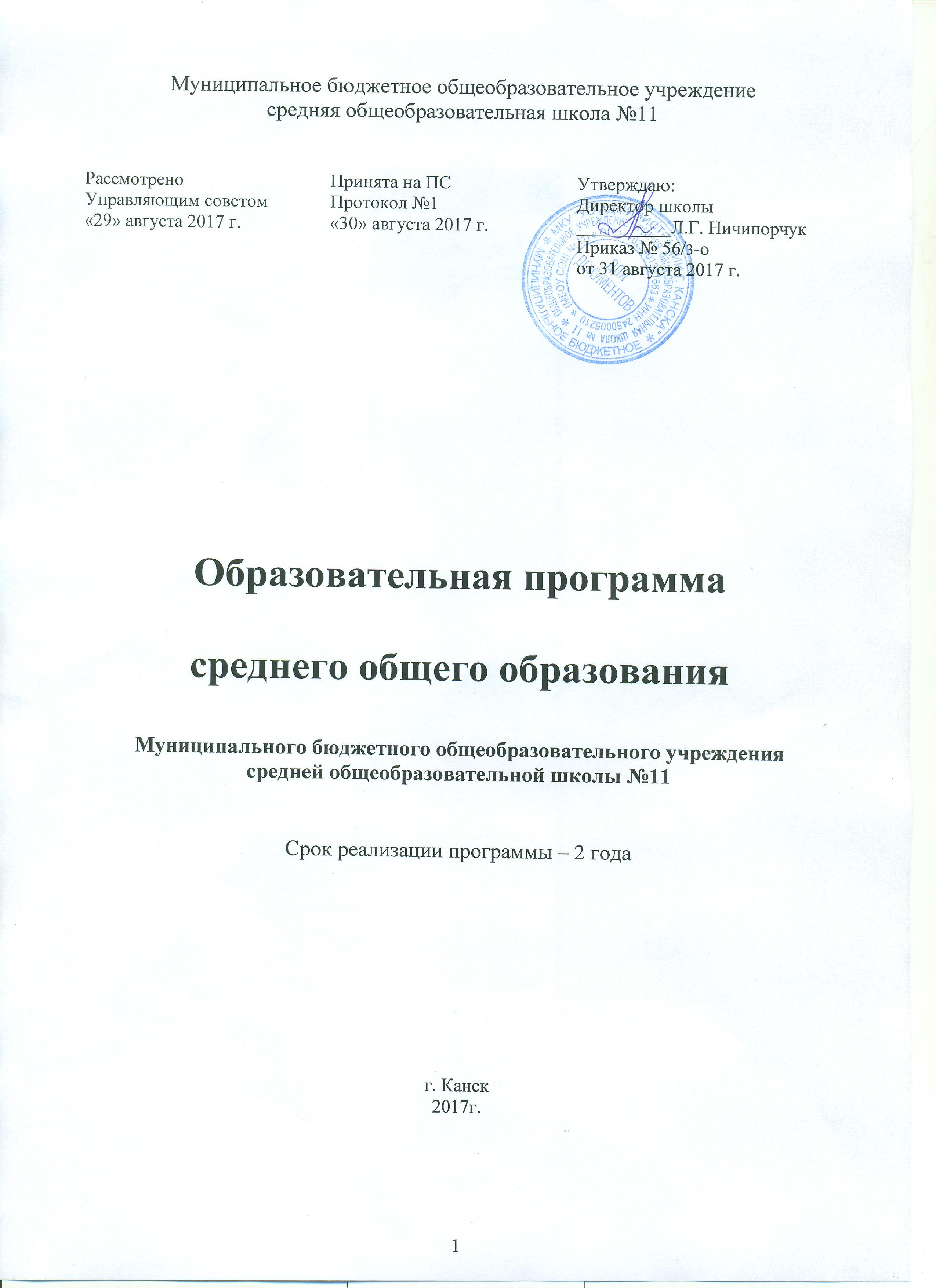 1.Пояснительная запискаСреднее общее образование – завершающая ступень общего образования, призванная обеспечить функциональную грамотность и социальную адаптацию обучающихся, содействовать их общественному и гражданскому самоопределению. Эти функции предопределяют направленность целей на формирование социально грамотной и социально мобильной личности, осознающей свои гражданские права и обязанности, ясно представляющей себе потенциальные возможности, ресурсы и способы реализации выбранного жизненного пути.Обучение на уровне среднего общего образования  обязывает:- создать условия для дифференциации содержания обучения старшеклассников, построения индивидуальных образовательных программ;- установить равный доступ к полноценному образованию разным категориям обучающихся, расширить возможности их социализации;- обеспечить преемственность между общим и профессиональным образованием.    От правильного выбора обучения во многом будет серьезно зависеть дальнейшая судьба старшеклассников, в частности – мера их подготовленности к успешной сдаче единых государственных экзаменов и перспективы на продолжение образования после школы.          Целенаправленное изучение запросов социума, склонностей и интересов обучающихся и их родителей, результатов экспериментальной работы, опираясь на социальный заказ, учитывая социально-экономические условия, государственную и региональную образовательную политику, педагогический коллектив МБОУ СОШ № 11 определяет основное концептуальное направление – создание школы равных возможностей.Основная цель реализации данной образовательной программы: создание условий для  освоения минимума содержания образования (в соответствии с требованиями государственных стандартов), раскрытия интеллектуальных возможностей личности, которое способствует формированию  компетентностей и получению образования старшеклассниками в соответствии с их профессиональными интересами и намерениями в отношении продолжения образования. Для достижения поставленной цели необходимо решить ряд следующих задач:- продолжить нравственное, физическое и духовное становление выпускников, полное раскрытие и развитие их способностей; - сформировать психологическую и интеллектуальную готовность их к профессиональному и личностному самоопределению; - обеспечить развитие теоретического мышления, высокий уровень общекультурного развития. Образовательная программа Муниципального бюджетного общеобразовательного учреждения средней общеобразовательной школы № 11 направлена: - на обеспечение оптимального уровня образованности, который характеризуется способностью решать задачи в различных сферах жизнедеятельности, опираясь на освоенный социальный опыт; - на реализацию права семьи на выбор образовательных программ общего и дополнительного образования. В школе особое внимание уделяется формированию личности обучающихся, а именно: - повышению уровня культуры личности школьников; - обеспечению возможности накопления школьниками опыта выбора; - воспитанию уважения к закону, правопорядку; - развитию способности к творческому самовыражению в образовательной, трудовой и досуговой деятельности; - развитию культуры умственного труда обучающихся, навыков самообразования. Названные ориентиры в условиях следования базовой образовательной программе: обеспечивают обязательный минимум усвоения содержания образования и максимальный для каждого обучающегося уровень успешности, нацеливают на воспитание выпускника – человека и гражданина, уважающего права и свободы личности, ответственно относящегося к своей жизни и здоровью, обладающего культурными потребностями, самосознанием, коммуникативной культурой. Образовательная программа школы предназначена удовлетворить потребности: обучающихся - в расширении возможностей для удовлетворения проявившегося интереса к тому или иному учебному предмету и программах обучения, обеспечивающих личностное становление и профессиональное самоопределение на основе усвоения традиций и ценностей культуры; общества и государства - в реализации образовательных программ, обеспечивающих гуманистическую ориентацию личности на сохранение и воспроизводство достижений культуры и воспитание молодого поколения специалистов, способных решать новые прикладные задачи; учреждений СПО города - в притоке молодежи, ориентированной на комплексное освоение программ профессионального обучения и общекультурного развития; предпринимателей города и рынка труда – в притоке новых ресурсов; выпускника образовательного учреждения – в социальной адаптации. Образовательная программа – документ, определяющий путь достижения образовательного стандарта, характеризующий специфику и особенности образовательного учреждения. При разработке образовательной программы учтены:уровень готовности учителей к реализации вариативных образовательных программ: в ОУ работает высококвалифицированный коллектив; - материально-техническое обеспечение учебного процесса: в школе созданы комфортные условия для участников образовательного процесса, работает 1 компьютерный класс, медиатека, 1 спортивный зал; учебные кабинеты оборудованы мультимедийным и интерактивным оборудованием; имеется выход в Интернет; - традиции, сложившиеся за годы работы ОУ: годовой круг праздников, участие в инновационной работе педагогического коллектива и т.д. Обеспечивая вариативность обучения и свободу реализации творческих концепций учителя, образовательная программа позволяет обеспечить уровень образования, достаточный для успешной социализации. Основным условием эффективности обучения и обеспечения его вариативности является: обеспечение широкой образовательной подготовки, ядро которой является общей частью всех учебных программ; создание необходимых условий для развития личностной мотивации, обеспечивающей развитие творческих и креативных способностей обучающихся; использование современных образовательных технологий; широкое развитие сети внеклассной работы; использование различных видов информационных ресурсов для обеспечения, как потребностей обучения, так и личных информационных потребностей обучающихся; использование возможностей социокультурной среды города. Выполнение указанных условий позволяет школе реализовать педагогически, психологически, дидактически и материально-технически обеспеченное образовательное пространство для создания оптимальных условий самоопределения и развития личности обучающихся. Цели реализуемых программ: удовлетворение образовательных потребностей обучающихся и их родителей (законных представителей); выполнение базовых учебных программ; подготовкаобучающихся к жизни и реализации довузовской подготовки обучающихся; создание условий для развития и самоопределения каждого выпускника школы Приоритетными направлениями деятельности школы в данной области являются: непрерывность в образовании; качество образования; социальная адресность образования; информатизация образовательного процесса; здоровьесберегающая среда. Миссия школы: создание условий для удовлетворения образовательных потребностей обучающихся в соответствии с их индивидуальными возможностями в условиях образовательной среды, способствующей формированию гражданской ответственности, инициативности, самостоятельности.Принципы реализации образовательной программы: Программно-целевой подход, который предполагает единую систему планирования и своевременного внесения корректив в планы. Преемственность данной образовательной программы в МБОУ СОШ № 11. Информационной компетентности (психолого-педагогической, инновационной, информационной) участников образовательного процесса в школе. Вариативность, которая предполагает осуществление различных вариантов действий по реализации образовательных задач развитии школы. Включение в решение задач образовательной программы всех субъектов образовательного пространства. Нормативно-правовая база Образовательная программа среднего общего образования разработана на основе нормативных документов: Закон РФ «Об образовании» от 29.12.2012 №273-ФЗ, с изменениями; Конвенция о правах ребенка (принята резолюцией 44/25 Генеральной Ассамблеи от 20.11.1989 года); «Гигиенические требования к условиям обучения в общеобразовательных учреждениях» СанПиН 2.4.2.2821-10 «Санитарно-эпидемиологических требований к условиям и организации обучения в общеобразовательных учреждениях» (постановление Главного государственного санитарного врача Российской Федерации от 29.12.2010 № 189, зарегистрировано в Минюсте России 03.03.2011, регистрационный номер 19993) Федеральный базисный учебный план общего образования, утверждённый приказом Минобразования России от 9 марта 2004 года № 1312; Устав Муниципального бюджетного общеобразовательного учреждения средней общеобразовательной школы № 11; Локальные акты Муниципального бюджетного общеобразовательного учреждения средней общеобразовательной школы №11; Лицензия на право ведения образовательной деятельности Муниципального бюджетного общеобразовательного учреждения средней общеобразовательной школы № 11 ( от 30.11.2011 г.; серия РО № 035232); Федеральный компонент государственного стандарта среднего общего образования установлен по следующим учебным предметам: русский язык, литература, иностранный язык, математика, информатика и ИКТ, история, обществознание, география, биология, физика, химия, технология, основы безопасности жизнедеятельности, физическая культура. Среднее общее образование завершается обязательной итоговой государственной аттестацией выпускников. Требования к уровню подготовки выпускников настоящего стандарта являются основой разработки контрольно-измерительных материалов указанной аттестации. Обучающиеся, завершившие среднее общее образование и выполнившие в полном объеме требования к уровню подготовки выпускников, вправе продолжить обучение на ступенях начального, среднего и высшего профессионального образования. 10-11 классы обучаются по Федеральному компоненту государственного образовательного стандарта среднего (полного) общего образования (2004 г.). При проведении занятий по «Иностранному языку», «Технологии», «Физической культуре», «Информатике и ИКТ» (так как этот учебный предмет представляет собой проведение практических занятий при работе с компьютером) осуществляется деление классов на две группы при наполняемости не менее 25 человек. Для реализации учебного плана учебного года школа имеет необходимое кадровое, методическое и материально-техническое обеспечение. Учебный план дает возможность расширить содержание образования, предполагает удовлетворение образовательных потребностей учащихся и родителей, способствует повышению качества образовательной подготовки, создает необходимые условия для самоопределения, ранней профилизации и развития творческих способностей обучающихся.Нормативный срок освоения основной общеобразовательной программы среднего общего образования 2 года (10, 11 класс). Среднее общее образование завершается обязательной государственной итоговой аттестацией выпускников.2.Требования к уровню подготовки выпускниковВ результате освоения содержания среднего общего образования обучающийся получает возможность совершенствовать и расширить круг общих учебных умений, навыков и способов деятельности. Овладение общими умениями, навыками, способами деятельности как существенными элементами культуры является необходимым условием развития и социализации обучающихся. Познавательная деятельность Умение самостоятельно и мотивированно организовывать свою познавательную деятельность (от постановки цели до получения и оценки результата). Использование элементов причинно-следственного и структурно-функционального анализа. Исследование несложных реальных связей и зависимостей. Определение сущностных характеристик изучаемого объекта; самостоятельный выбор критериев для сравнения, сопоставления, оценки и классификации объектов. Участие в проектной деятельности, в организации и проведении учебно-исследовательской работы: выдвижение гипотез, осуществление их проверки, владение приемами исследовательской деятельности, элементарными умениями прогноза (умение отвечать на вопрос: «Что произойдет, если…»). Самостоятельное создание алгоритмов познавательной деятельности для решения задач творческого и поискового характера. Формулирование полученных результатов. Создание собственных произведений, идеальных и реальных моделей объектов, процессов, явлений, в том числе с использованием мультимедийных технологий, реализация оригинального замысла, использование разнообразных (в том числе художественных) средств, умение импровизировать. Информационно-коммуникативная деятельность Поиск нужной информации по заданной теме в источниках различного типа. Извлечение необходимой информации из источников, созданных в различных знаковых системах (текст, таблица, график, диаграмма, аудиовизуальный ряд и др.), отделение основной информации от второстепенной, критическое оценивание достоверности полученной информации, передача содержания информации адекватно поставленной цели (сжато, полно, выборочно). Перевод информации из одной знаковой системы в другую (из текста в таблицу, из аудиовизуального ряда в текст и др.), выбор знаковых систем адекватно познавательной и коммуникативной ситуации. Умение развернуто обосновывать суждения, давать определения, приводить доказательства (в том числе от противного). Объяснение изученных положений на самостоятельно подобранных конкретных примерах. Выбор вида чтения в соответствии с поставленной целью (ознакомительное, просмотровое, поисковое и др.). Свободная работа с текстами художественного, публицистического и официально-делового стилей, понимание их специфики; адекватное восприятие языка средств массовой информации. Владение навыками редактирования текста, создания собственного текста. Использование мультимедийных ресурсов и компьютерных технологий для обработки, передачи, систематизации информации, создания баз данных, презентации результатов познавательной и практической деятельности. Владение основными видами публичных выступлений (высказывание, монолог, дискуссия, полемика), следование этическим нормам и правилам ведения диалога (диспута). Рефлексивная деятельность Понимание ценности образования как средства развития культуры личности. Объективное оценивание своих учебных достижений, поведения, черт своей личности; учет мнения других людей при определении собственной позиции и самооценке. Умение соотносить приложенные усилия с полученными результатами своей деятельности. Владение навыками организации и участия в коллективной деятельности: постановка общей цели и определение средств ее достижения, конструктивное восприятие иных мнений и идей, учет индивидуальности партнеров по деятельности, объективное определение своего вклада в общий результат. Оценивание и корректировка своего поведения в окружающей среде, выполнение в практической деятельности и в повседневной жизни экологических требований. Осознание своей национальной, социальной, конфессиональной принадлежности. Определение собственного отношения к явлениям современной жизни. Умение отстаивать свою гражданскую позицию, формулировать свои мировоззренческие взгляды. Осуществление осознанного выбора путей продолжения образования или будущей профессиональной деятельности. Ожидаемый результат Обязательный: - достижение выпускниками минимума содержания среднего общего образования; - получение обучающимися профильной подготовки; - сформированностьобщеучебных умений и навыков в соответствии с этапом обучения; - достижение выпускниками уровня общекультурной компетентности по академическим дисциплинам в различных областях знаний и профильной подготовке. Предполагаемый: - достижение стабильных и гарантированных образовательных результатов, позволяющих утащимся продолжить обучение в ВУЗах, СПО; - овладение обучающимися гуманитарными предметами на уровне профильной и общекультурной компетентности; - готовность использования полученных знаний как средства получения значимой информации при профильно-ориентированном обучении; -достижение гуманитарной культуры личности, широкого культурологического кругозора; -сформированность нравственного сознания, гуманистических взглядов, чувства ответственности за сохранение мирового и российского культурного наследия, экологическую безопасность; - овладение обучающимися необходимым уровнем информационной культуры;- сформированность здорового образа жизни и способности противостоять пагубным влияниям; - достижение социальной, интеллектуальной и нравственной зрелости выпускников; - достижение обучающимися коммуникативной компетентности, умения свободно ориентироваться в различных ситуациях; - достижения у обучающихся необходимого уровня культуры умственного труда, навыков самообразования, методов научного познания. Условия достижения ожидаемого результата: - наличие рабочих программ и учебно-методических комплексов для всех классов по всем предметам учебного плана; - высокий уровень профессионального мастерства учителей школы; - использование инновационных технологий обучения в сочетании с эффективными традиционными технологиями; - психолого-педагогическое сопровождение образовательной деятельности; - доброжелательный микроклимат в школе; - наличие оборудованных кабинетов; - материально-техническая база; - привлечение к образовательной деятельности специалистов разных сфер производственной деятельности; - использование культурного и образовательного пространства школы, района, города, страны, мира; -обеспечение медицинского контроля над состоянием образовательной деятельности; - организация питания в столовой школы; - привлечение родителей к сотрудничеству, диалогу. Задачи, стоящие перед педагогическим коллективом: - видеть свою роль не столько в передаче знаний и опыта, сколько в развитии у обучающихся мотивации к приобретению знаний, выработке ценностного отношения к знаниям, привитии навыка самостоятельного и непрерывного образования; -помогать ученику в обретении высокой самооценки, создать психологически комфортную творческую обстановку, ситуацию успеха для развития каждой личности; - создавать атмосферу уважения друг к другу признания индивидуальности, условия для развития и совершенствования ребенка; - использовать инновационные методы и активные формы в обучении и развитии ребенка; - постоянно учиться и повышать уровень своего профессионального мастерства.Технологическое обеспечение поставленных целей и задач обучения включает спектр технологий, используемых в образовательной деятельности. В качестве классификации технологий мы выделяем: - информационные; - тренинговые и проблемные; - развивающего обучения; - метода обучения в сотрудничестве; - метод проектов; - интегрированное обучение; - индивидуальных образовательных маршрутов; - предпрофильного обучения.Данные технологии, используемые как по отдельности, так и в различных комбинациях, являются основанием формирования профильных компетентностей обучающихся. В работе с педагогами школы отрабатывается: 1. Технология использования деятельностного подхода к конструированию и анализу урока; (анализ урока, включающий ключевые и профильные компетентности); 2. Технология применения системного подхода к конструированию и анализу образовательной деятельности и его фрагментов; 3. Технология конструирования педагогических явлений, процессов, ситуаций. Реализация данной образовательной программы школы зависит от грамотно выстроенной системы управления школой, профессиональной самоотдачи учителей, их заинтересованности в своей работе и отношения родителей к школе. Реализация программы возможна при следующих действиях: - максимальное раскрытие и развитие способностей обучающихся; - комплектование кадров; - рациональное распределение учебной нагрузки; - корректировка учебных программ; - аттестация учителей; - просветительская работа среди учителей о состоянии науки в современных условиях; - исследование результатов анкетирования по ранжированию предметов, рейтингу учителей и мотивации обучения; - корректировка планов работы учителей с учетом их «стартовых» возможностей;- сбор данных о высокомотивированных детях, определение круга проблем, разработка индивидуальных программ развития; - участие обучающихся в предметных олимпиадах; - создание комфортной обстановки на уроке; -расширение кругозора детей через проведение экскурсий, туристических поездок, походов, встреч с интересными людьми; - организация разновозрастных групп по интересам. Данные действия определяют образовательную среду, направленную на реализацию целей и задач профильного обучения в старшей школе. Обустройство образовательной среды осуществляется как членами администрации, так и членами всего коллектива. Директор контролирует работу заместителей, регулирует деятельность всего коллектива сотрудников по выполнению задач, стоящих перед образовательным учреждением. Заместитель директора по учебной работе занимается вопросами контроля за образовательной деятельностью, вопросами методической работы школы, анализирует, регулирует и планирует деятельность педколлектива по выполнению задач образовательной программы, ведет документацию в соответствии с функционалом, занимается вопросами методической работы, подготовки кадров. Заместитель директора по воспитательной работе организует и контролирует воспитательную деятельность. Заместитель директора по АХЧ отвечает за вопросы материально-технического обеспечения образовательного учреждения. Социальный педагог курирует вопросы питания школы. Психолог обеспечивает психологически комфортную образовательную среду для детей, родителей, педагогов. Педагог - библиотекарь отвечает за предметно - методическое обеспечение образовательной деятельности. Медицинские работники отвечают за сохранение и укрепление здоровья воспитанников, анализируют вопросы заболеваемости. Педагогический коллектив ориентирован на реализацию образовательной программы, регулярно совершенствует свое педагогическое мастерство, внедряет новые педагогические технологии. 3. Фундаментальное ядро содержания среднего общего образованияФундаментальное ядро содержания общего образования – базовый документ, необходимый для создания базисных учебных планов, программ, учебно-методических материалов и пособий. Основным назначением Фундаментального ядра в системе нормативного сопровождения является определение: 1) системы базовых национальных ценностей, определяющих самосознание российского народа, приоритеты общественного и личностного развития, характер отношения человека к семье, обществу, государству, труду, смысл человеческой жизни; 2) системы основных понятий, относящихся к областям знаний, представленным в средней школе; 3) системы ключевых задач, обеспечивающих формирование универсальных видов учебной деятельности, адекватных требованиям стандарта к результатам образования.3.1. Русский язык Изучение русского языка на уровне среднего общего образования направлено на достижение следующих целей: - воспитание гражданина и патриота; формирование представления о русском языке как духовной, нравственной и культурной ценности народа; - осознание национального своеобразия русского языка; овладение культурой межнационального общения; - развитие и совершенствование способности к речевому взаимодействию и социальной адаптации; информационных умений и навыков; - навыков самоорганизации и саморазвития; готовности к трудовой деятельности, осознанному выбору профессии; - освоение знаний о русском языке как многофункциональной знаковой системе и общественном явлении; языковой норме и ее разновидностях; нормах речевого поведения в различных сферах общения; - овладение умениями опознавать, анализировать, классифицировать языковые факты, оценивать их с точки зрения нормативности; различать функциональные разновидности языка и моделировать речевое поведение в соответствии с задачами общения; - применение полученных знаний и умений в собственной речевой практике; - повышение уровня речевой культуры, орфографической и пунктуационной грамотности. Достижение указанных целей осуществляется в процессе совершенствования коммуникативной, языковой и лингвистической (языковедческой), культуроведческой компетенций. ОБЯЗАТЕЛЬНЫЙ МИНИМУМ СОДЕРЖАНИЯСодержание, обеспечивающее формирование коммуникативной компетенции. Сферы и ситуации речевого общения. Компоненты речевой ситуации. Оценка коммуникативных качеств и эффективности речи. Развитие навыков монологической и диалогической речи.Аудирование и чтениеиспользовать основные виды чтения (ознакомительно-изучающее, ознакомительно- реферативное и др.) в зависимости от коммуникативной задачи;извлекать необходимую информацию из различных источников: учебно-научных текстов, справочной литературы, средств массовой информации, в том числепредставленных в электронном виде на различных информационных носителях; Говорение и письмосоздавать устные и письменные монологические и диалогические высказывания различных типов и жанров в учебно-научной (на материале изучаемых учебных дисциплин), социально-культурной и деловой сферах общения;приметать в практике речевого общения основные орфоэпические, лексические, грамматические нормы современного русского литературного языка;соблюдать в практике письма орфографические и пунктуационные нормы современного русского литературного языка;соблюдать нормы речевого поведения в различных сферах и ситуациях общения, в том числе при обсуждении дискуссионных проблем;использовать основные приемы информационной переработки устного и письменного текста;Использовать приобретенные знания и умения в практической деятельности и повседневной жизни для:осознания русского языка как духовной, нравственной и культурной ценности народа; приобщения к ценностям национальной и мировой культуры;развития интеллектуальных и творческих способностей, навыков самостоятельной деятельности; самореализации, самовыражения в различных областях человеческой деятельности;увеличения словарного запаса; расширения круга используемых языковых и речевых средств; совершенствования способности к самооценке на основе наблюдения за собственной речью;совершенствования коммуникативных способностей; развития готовности к речевому взаимодействию, межличностному и межкультурному общению, сотрудничеству;самообразования и активного участия в производственной, культурной и общественной жизни государства.3.2. ЛитератураИзучение литературы на уровне среднего общего образования направлено на достижение следующих целей:- воспитание духовно развитой личности, готовой к самопознанию и самосовершенствованию, способной к созидательной деятельности в современном мире; формирование гуманистического мировоззрения, национального самосознания, гражданской позиции, чувства патриотизма, любви и уважения к литературе и ценностям отечественной культуры;- развитие представлений о специфике литературы в ряду других искусств; культуры читательского восприятия художественного текста, понимания авторской позиции, исторической и эстетической обусловленности литературного процесса; образного и аналитического мышления, эстетических и творческих способностей обучающихся, читательских интересов, художественного вкуса; устной и письменной речи обучающихся;освоение текстов художественных произведений в единстве содержания и формы, основных историко-литературных сведений и теоретико-литературных понятий; формирование общего представления об историко-литературном процессе;совершенствование умений анализа и интерпретации литературного произведения как художественного целого в его историко-литературной обусловленности с использованием теоретико-литературных знаний; написания сочинений различных типов; поиска, систематизации и использования необходимой информации, в том числе в сети Интернета. Изучение литературы в образовательных учреждениях с родным (нерусским) языком обучения реализует общие цели и способствует решению специфических задач: - обогащение духовно-нравственного опыта и расширение эстетического кругозора учащихся при параллельном изучении родной и русской литературы; формирование умения соотносить нравственные идеалы произведений русской и родной литературы, выявлять их сходство и национально-обусловленное своеобразие художественных решений;- совершенствование речевой деятельности учащихся на русском языке: умений и навыков, обеспечивающих владение русским литературным языком, его изобразительно выразительными средствами.ОБЯЗАТЕЛЬНЫЙ МИНИМУМ СОДЕРЖАНИЯЛИТЕРАТУРНЫЕ ПРОИЗВЕДЕНИЯ, ПРЕДНАЗНАЧЕННЫЕ ДЛЯ ОБЯЗАТЕЛЬНОГО ИЗУЧЕНИЯОсновными критериями отбора художественных произведений для изучения в школе являются их высокая художественная ценность, гуманистическая направленность, позитивное влияние на личность ученика, соответствие задачам его развития и возрастным особенностям, а также культурно-исторические традиции и богатый опыт отечественного образования.Художественные произведения представлены в перечне в хронологической последовательности: от литературы XIX века до новейшего времени. Такое построение перечня определяется задачами курса на историко-литературной основе, опирающегося на сведения, полученные на завершающем этапе основной школы. Курс литературы в старшей школе направлен на систематизацию представлений учащихся об историческом развитии литературы, что позволяет глубже осознать диалог классической и современной литературы. Перечень произведений представляет собой инвариантную часть любой программы литературного образования, обеспечивающую федеральный компонент общего образования. Перечень допускает расширение списка писательских имен и произведений в авторских программах, что содействует реализации принципа вариативности в изучении литературы. Данный перечень включает три уровня детализации учебного материала:писателя с указанием конкретных произведений;названо имя писателя без указания конкретных произведений (определено только число художественных текстов, выбор которых предоставляется автору программы или учителю);предложен список имен писателей и указано минимальное число авторов, произведения которых обязательны для изучения (выбор писателей и конкретных произведений из предложенного списка предоставляется автору программы или учителю).В образовательных учреждениях с родным (нерусским) языком обучения на базовом уровне сохраняются все факторы, которые определяют специфику содержания предмета «Литература» в основной школе. Кроме того, выпускники должны выходить на диалог русской и родной литературы и культуры, учитывать их специфику и духовные корни. Таким образом реализуется принцип единого литературного образования, решающего образовательные и воспитательные задачи на материале родной и русской литературы.Русская литература XIX векаА.С. Пушкин. Стихотворения: «Погасло дневное светило...», «Свободы сеятель пустынный...», «Подражания Корану» (IX.«И путник усталый на Бога роптал...»), «Элегия» («Безумных лет угасшее веселье...»), «...Вновь я посетил...», а также три стихотворения по выбору.Поэма «Медный всадник».М.Ю. Лермонтов . Стихотворения: «Молитва» («Я, Матерь Божия, ныне с молитвою...»), «Как часто, пестрою толпою окружен...», «Валерик», «Сон» («В полдневный жар в долине Дагестана...»), «Выхожу один я на дорогу...», а также три стихотворения по выбору. Н.В. Гоголь. Одна из петербургских повестей по выбору.А.Н. Островский. Драма «Гроза» И. А. Гончаров. Роман «Обломов» И.С. Тургенев. Роман «Отцы и дети»Ф.И. Тютчев. Стихотворения: «Silentium!», «Не то, что мните вы, природа...», «Умом Россию не понять...», «О, как убийственно мы любим...», «Нам не дано предугадать...», «К. Б.» («Я встретил вас - и все былое...»), а также три стихотворения по выбору.А.А. Фет. Стихотворения: «Это утро, радость эта...», «Шепот, робкое дыханье...», «Сияла ночь. Луной был полон сад. Лежали...», «Еще майская ночь», а также три стихотворения по выбору.А.К. Толстой. Три произведения по выбору.Н.А. Некрасов. Стихотворения: «В дороге», «Вчерашний день, часу в шестом...», «Мы стобой бестолковые люди...», «Поэт и Гражданин», «Элегия» («Пускай нам говоритизменчивая мода...»), «О Муза! я у двери гроба...», а также три стихотворения по выбору.Поэма «Кому на Руси жить хорошо»Н.С. Лесков. Одно произведение по выбору.М.Е. Салтыков-Щедрин. «История одного города» (обзор).Ф.М. Достоевский. Роман «Преступление и наказание»Л.Н. Толстой. Роман-эпопея «Война и мир»А.П. Чехов. Рассказы: «Студент», «Ионыч», а также два рассказа по выбору.Рассказы: «Человек в футляре», «Дама с собачкой» Пьеса «Вишневый садРУССКАЯЛИТЕРАТУРА XX ВЕКАИ.А. Бунин.Три стихотворения	по выбору.Рассказ «Господин из Сан-Франциско», а также два рассказа по выбору.Рассказ «Чистый понедельник»А.И. Куприн.Одно произведение по выбору.М. Горький.Пьеса «На дне».Одно произведение по выбору.Поэзия конца XIX - начала XX вв.И.Ф. Анненский, КД. Бальмонт, А. Белый, В.Я. Брюсов, М.А. Волошин, Н.С. Гумилев, Н.А.Клюев, И.Северянин, Ф.К Сологуб, В.В.Хлебников, В.Ф. Ходасевич.Стихотворения не менее двух авторов по выбору.А.А.Блок. Стихотворения: «Незнакомка», «Россия», «Ночь, улица, фонарь, аптека...», «В ресторане», «Река раскинулась. Течет, грустит лениво...» (из цикла «На поле Куликовом»), «На железной дороге», а также три стихотворения по выбору.Поэма «Двенадцать».В.В.Маяковский. Стихотворения: «А вы могли бы?», «Послушайте!», «Скрипка и немножко нервно», «Лиличка!», «Юбилейное», «Прозаседавшиеся», а также три стихотворения по выбору.Поэма «Облако в штанах»С.А.Есенин. Стихотворения: «Гой ты, Русь, моя родная!..», «Не бродить, не мять в кустах багряных...», «Мы теперь уходим понемногу...», «Письмо матери», «Спит ковыль. Равнина дорогая...», «Шаганэ ты моя, Шаганэ...», «Не жалею, не зову, не плачу...», «Русь Советская», а также три стихотворения по выбору.М.И. Цветаева. Стихотворения: «Моим стихам, написанным так рано...», «Стихи к Блоку» («Имя твое - птица в руке...»), «Кто создан из камня, кто создан из глины...», «Тоска по родине! Давно...», а также два стихотворения по выбору.О.Э. Мандельштам. Стихотворения: «NotreDame», «Бессонница. Гомер. Тугие паруса...», «За гремучую доблесть грядущих веков...», «Я вернулся в мой город, знакомый до слез...», а также два стихотворения по выбору.А. А. Ахматова. Стихотворения: «Песня последней встречи», «Сжала руки под темной вуалью...», «Мне ни к чему одические рати...», «Мне голос был. Он звал утешно...»,«Родная земля», а также два стихотворения по выбору. Поэма «Реквием».Б.Л. Пастернак. Стихотворения: «Февраль. Достать чернил и плакать!..», «Определение поэзии», «Во всем мне хочется дойти...», «Гамлет», «Зимняя ночь», а также два стихотворения по выбору. Роман «Доктор Живаго» (обзор).М. А. Булгаков. Романы: «Белая гвардия» или «Мастер и Маргарита» А.П. ПлатоновОдно произведение по выбору.М.А. Шолохов.Роман-эпопея «Тихий Дон» (обзорное изучение).А. Т.Твардовский.Стихотворения: «Вся суть в одном-единственномзавете...», «Памяти матери», «Я знаю, никакой моей вины...», а также два стихотворения по выбору.Т. Шаламов.«Колымские рассказ» (дварассказа по выбору).А. П. Солженицын.Повесть «Один день Ивана Денисовича» (только для образовательных учреждений с русским языком обучения).Рассказ «Матренин двор» Проза второй половины XXвекаФ.А.Абрамов, Ч.Т.Айтматов, В.П.Астафьев, В.И.Белов, А.Г.Битов, В.В.Быков, В.С.Гроссман,Д. Довлатов, В.Л.Кондратьев, В.П.Некрасов, Е.И.Носов, В.Г.Распутин, В.Ф.Тендряков, Ю.В.Трифонов, В.М.Шукшин.Произведения не менее трех авторов по выбору. Поэзия второй половины XXвекаБ.А.Ахмадулина, И.А.Бродский, А.А.Вознесенский, B.C. Высоцкий, Е.А.Евтушенко, Ю.П.Кузнецов, Л.Н.Мартынов, Б.Ш.Окуджава, Н.М. Рубцов, Д.С.Самойлов, Б.А. Слуцкий,В.Н. Соколов, В.А. Солоухин, А.А.Тарковский. Стихотворения не менее трех авторов по выбору. Драматургия второй половины XXвекаА.Н.Арбузов, А.В.Вампилов, А.М.Володин, В.С.Розов, М.М. Рощин. Произведение одного автора по выбору. Литература последнего десятилетияПроза (одно произведение по выбору). Поэзия (одно произведение по выбору). ЛИТЕРАТУРА НАРОДОВ РОССИИГ. Айги, Р. Гамзатов, М. Джалиль, М. Карим, Д. Кугулътинов, К. Кулиев, Ю. Рытхэу, Г.Тукай, К. Хетагуров, Ю. Шесталов.Произведение одного автора по выбору.ЗАРУБЕЖНАЯ ЛИТЕРАТУРАПрозаО.Бальзак, Г.Бёлль, О.Генри, У. Голдинг, Э. Т.А.Гофман, В.Гюго, Ч.Диккенс, Г. Ибсен, А. Камю, Ф. Кафка, Г. Г. Маркес, П.Мериме, М.Метерлинк, Г.Мопассан, У.СМоэм, Д.Оруэлл, Э.А.По, Э.М.Ремарк, Ф. Стендаль, Дж.Сэлинджер, О.Уайльд, Г.Флобер, Э.Хемингуэй, Б. Шоу, У. Эко.Произведения не менее трех авторов по выбору. ПоэзияГ.Аполлинер, Д.Г. Байрон, У. Блейк, Ш. Бодлер, П.Верлен, Э. Верхарн, Г. Гейне, А. Рембо, Р.М. Рильке, Т.С. Элиот.Стихотворения не менее двух авторов по выбору.ОСНОВНЫЕ ИСТОРИКО-ЛИТЕРАТУРНЫЕ СВЕДЕНИЯРУССКАЯ ЛИТЕРАТУРА XIX ВЕКАРусская литература в контексте мировой культуры.Основные темы и проблемы русской литературы XIX в. (свобода, духовно-нравственные искания человека, обращение к народу в поисках нравственного идеала, «праведничество», борьба с социальной несправедливостью и угнетением человека). Нравственные устои и быт разных слоев русского общества (дворянство, купечество, крестьянство). Роль женщины в семье и общественной жизни.Национальное самоопределение русской литературы. Историко-культурные и художественные предпосылки романтизма, своеобразие романтизма в русской литературе и литературе других народов России. Формирование реализма как новой ступени познания и художественного освоения мира и человека. Общее и особенное в реалистическом отражении действительности в русской литературе и литературе других народов России. Проблема человека и среды. Осмысление взаимодействия характера и обстоятельств. Расцвет русского романа. Аналитический характер русской прозы, ее социальная острота и философская глубина. Проблема судьбы, веры и безверия, смысла жизни и тайны смерти. Выявление опасности своеволия и прагматизма. Понимание свободы как ответственности за совершенный выбор. Идея нравственного самосовершенствования. Споры о путях улучшения мира: революция или эволюция и духовное возрождение человека. Историзм в познании закономерностей общественного развития. Развитие психологизма. Демократизация русской литературы. Традиции и новаторство в поэзии. Формирование национального театра. Становление литературного языка.РУССКАЯ ЛИТЕРАТУРА XX ВЕКАТрадиции и новаторство в русской литературе на рубеже XIX - XX веков. Новые литературные течения. Модернизм.Трагические события эпохи (Первая мировая война, революция, гражданская война, массовые репрессии, коллективизация) и их отражение в русской литературе и литературе других народов России. Конфликт человека и эпохи. Развитие русской реалистической прозы, ее темы и герои. Государственное регулирование и творческая свобода в литературе советского времени. Художественная объективность и тенденциозность в освещении исторических событий. Сатира в литературе.Великая Отечественная война и ее художественное осмысление в русской литературе и литературе других народов России. Новое понимание русской истории. Влияние «оттепели» 60-х годов на развитие литературы. «Лагерная» тема в литературе. «Деревенская» проза. Обращение к народному сознанию в поисках нравственного идеала в русской литературе и литературе других народов России. Развитие традиционных тем русской лирики (темы любви, гражданского служения, единства человека и природы).ЗАРУБЕЖНАЯ ЛИТЕРАТУРАВзаимодействие зарубежной, русской литературы и литературы других народов России, отражение в них «вечных» проблем бытия. Постановка в литературе XIX-XXвв. острых социально-нравственных проблем, протест писателей против унижения человека, воспевание человечности, чистоты и искренности человеческих отношений. Проблемы самопознания и нравственного выбора в произведениях классиков зарубежной литературы. ОСНОВНЫЕ ТЕОРЕТИКО-ЛИТЕРАТУРНЫЕ ПОНЯТИЯХудожественная литература как искусство слова.Художественный образ.Содержание и форма.Художественный вымысел. Фантастика.Историко-литературный процесс. Литературные направления и течения: классицизм, сентиментализм, романтизм, реализм, модернизм (символизм, акмеизм, футуризм). Основные факты жизни и творчества выдающихся русских писателей XIX-XXвеков.Литературные роды: эпос, лирика, драма. Жанры литературы: роман, роман-эпопея, повесть, рассказ, очерк, притча; поэма, баллада; лирическое стихотворение, элегия, послание, эпиграмма, ода, сонет; комедия, трагедия, драма.Авторская позиция. Тема. Идея. Проблематика. Сюжет. Композиция. Стадии развития действия: экспозиция, завязка, кульминация, развязка, эпилог. Лирическое отступление. Конфликт. Автор-повествователь. Образ автора. Персонаж. Характер. Тип. Лирический герой. Система образов.Деталь. Символ.Психологизм. Народность. Историзм.Трагическое и комическое. Сатира, юмор, ирония, сарказм. Гротеск.Язык художественного произведения. Изобразительно-выразительные средства в художественном произведении: сравнение, эпитет, метафора, метонимия. Гипербола. Аллегория.Стиль.Проза и поэзия. Системы стихосложения. Стихотворные размеры: хорей, ямб, дактиль, амфибрахий, анапест. Ритм. Рифма. Строфа.Литературная критика.В образовательных учреждениях с родным (нерусским) языком обучения данные теоретико- литературные понятия изучаются с опорой на знания, полученные при освоении родной литературы. Дополнительными понятиями являются:Художественный перевод.Русскоязычные национальные литературы народов России.ОСНОВНЫЕ ВИДЫ ДЕЯТЕЛЬНОСТИ ПО ОСВОЕНИЮ ЛИТЕРАТУРНЫХ ПРОИЗВЕДЕНИЙ И ТЕОРЕТИКО-ЛИТЕРАТУРНЫХ ПОНЯТИЙОсознанное, творческое чтение художественных произведений разных жанров.Выразительное чтение.Различные виды пересказа.Заучивание наизусть стихотворных текстов.Определение принадлежности литературного (фольклорного) текста к тому или иному роду и жанру.Анализ текста, выявляющий авторский замысел и различные средства его воплощения; определение мотивов поступков героев и сущности конфликта.Выявление языковых средств художественной образности и определение их роли в раскрытии идейно-тематического содержания произведения.Участие в дискуссии, утверждение и доказательство своей точки зрения с учетом мнения оппонента.Подготовка рефератов, докладов; написание сочинений на основе и по мотивам литературных произведений.ТРЕБОВАНИЯ К УРОВНЮ ПОДГОТОВКИ ВЫПУСКНИКОВ В результате изучения литературы на базовом уровне ученик должен знать/понимать-образную природу словесного искусства;содержание изученных литературных произведений;основные факты жизни и творчества писателей-классиков XIX-XXвв.;основные закономерности историко-литературного процесса и черты литературных направлений;основные теоретико-литературные понятия;уметьвоспроизводить содержание литературного произведения;анализировать и интерпретировать художественное произведение, используя сведения по истории и теории литературы (тематика, проблематика, нравственный пафос, система образов, особенности композиции, изобразительно-выразительные средства языка, художественная деталь); анализировать эпизод (сцену) изученного произведения, объяснять его связь с проблематикой произведения;соотносить художественную литературу с общественной жизнью и культурой; раскрывать конкретно-историческое и общечеловеческое содержание изученных литературных произведений; выявлять «сквозные» темы и ключевые проблемы русской литературы; соотносить произведение с литературным направлением эпохи;определять род и жанр произведения;сопоставлять литературные произведения;выявлять авторскую позицию;выразительно читать изученные произведения (или их фрагменты), соблюдая нормы литературного произношения;аргументированно формулировать свое отношение к прочитанному произведению;писать рецензии на прочитанные произведения и сочинения разных жанров на литературные темы.3.3. Иностранный языкИзучение иностранного языка на уровне среднего общего образования направлено на достижение следующих целей:дальнейшее развитие иноязычной коммуникативной компетенции (речевой, языковой, социокультурной, компенсаторной, учебно-познавательной):речевая компетенция - совершенствование коммуникативных умений в четырех основных видах речевой деятельности (говорении, аудировании, чтении и письме); умений планировать свое речевое и неречевое поведение;языковая компетенция - овладение новыми языковыми средствами в соответствии с отобранными темами и сферами общения: увеличение объема используемых лексических единиц; развитие навыков оперирования языковыми единицами в коммуникативных целях; социокультурная компетенция - увеличение объема знаний о социокультурной специфике страны/стран изучаемого языка, совершенствование умений строить свое речевое и неречевое поведение адекватно этой специфике, формирование умений выделять общее и специфическое в культуре родной страны и страны изучаемого языка;компенсаторная компетенция - дальнейшее развитие умений выходить из положения в условиях дефицита языковых средств при получении и передаче иноязычной информации; учебно-познавательная компетенция - развитие общих и специальных учебных умений, позволяющих совершенствовать учебную деятельность по овладению иностранным языком, удовлетворять с его помощью познавательные интересы в других областях знания, развитие и воспитание способности и готовности к самостоятельному и непрерывному изучению иностранного языка, дальнейшему самообразованию с его помощью, использованию иностранного языка в других областях знаний; способности к самооценке через наблюдение за собственной речью на родном и иностранном языках; личностному самоопределению в отношении их будущей профессии; социальная адаптация; формирование качеств гражданина и патриота.ОБЯЗАТЕЛЬНЫЙ МИНИМУМ СОДЕРЖАНИЯРЕЧЕВЫЕ УМЕНИЯ Предметное содержание речиСоциально-бытовая сфера. Повседневная жизнь, быт, семья. Межличностные отношения. Здоровье и забота о нем.Социально-культурная сфера. Жизнь в городе и сельской местности. Научно-технический прогресс. Природа и экология. Молодежь в современном обществе. Досуг молодежи. Страна/страны изучаемого языка, их культурные особенности, достопримечательности. Путешествия по своей стране и за рубежом.Учебно-трудовая сфера. Современный мир профессий. Планы на будущее, проблемавыбора профессии. Роль иностранного языка в современном мире.Виды речевой деятельностиГоворениеДиалогическая речьСовершенствование владения всеми видами диалога на основе новой тематики и расширения ситуаций официального и неофициального общения.Развитие умений: участвовать в беседе/дискуссии на знакомую тему, осуществлять запрос информации, обращаться за разъяснениями, выражать свое отношение к высказыванию партнера, свое мнение по обсуждаемой теме. Монологическая речьСовершенствование владения разными видами монолога, включая высказывания в связи с увиденным/прочитанным, сообщения (в том числе при работе над проектом). Развитие умений: делать сообщения, содержащие наиболее важную информацию по теме/проблеме; кратко передавать содержание полученной информации; рассказывать о себе, своем окружении, своих планах, обосновывая свои намерения/поступки; рассуждать о фактах/событиях, приводя примеры, аргументы, делая выводы; описывать особенности жизни и культуры своей страны и страны/стран изучаемого языка. АудированиеДальнейшее развитие понимания на слух (с различной степенью полноты и точности) высказываний собеседников в процессе общения, содержания аутентичных аудио- и видеотекстов различных жанров и длительности звучания:понимания основного содержания несложных аудио- и видеотекстов монологического и диалогического характера - теле- и радиопередач на актуальные темы;выборочного понимания необходимой информации в прагматических текстах (рекламе, объявлениях);относительно полного понимания высказываний собеседника в наиболее распространенных стандартных ситуациях повседневного общения.Развитие умений: отделять главную информацию от второстепенной; выявлять наиболее значимые факты; определять свое отношение к ним, извлекать из аудиотекста необходимую/интересующую информацию. ЧтениеДальнейшее развитие всех основных видов чтения аутентичных текстов различных стилей: публицистических, научно-популярных (в том числе страноведческих), художественных, прагматических, а также текстов из разных областей знания (с учетом межпредметных связей):ознакомительного чтения - с целью понимания основного содержания сообщений, репортажей, отрывков из произведений художественной литературы, несложных публикаций научно-познавательного характера;изучающего чтения - с целью полного и точного понимания информации прагматических текстов (инструкций, рецептов, статистических данных);просмотрового/поискового чтения - с целью выборочного понимания необходимой/интересующей информации из текста статьи, проспекта.Развитие умений выделять основные факты, отделять главную информацию от второстепенной; предвосхищать возможные события/факты; раскрывать причинно- следственные связи между фактами; понимать аргументацию; извлекать необходимую/интересующую информацию; определять свое отношение к прочитанному. Письменная речьРазвитие умений писать личное письмо, заполнять анкеты, формуляры различного вида; излагать сведения о себе в форме, принятой в стране /странах изучаемого языка (автобиография/резюме); составлять план, тезисы устного/письменного сообщения, в том числе на основе выписок из текста.Развитие умений: расспрашивать в личном письме о новостях и сообщать их; рассказывать об отдельных фактах/событиях своей жизни, выражая свои суждения и чувства; описывать свои планы на будущее. ЯЗЫКОВЫЕ ЗНАНИЯ И НАВЫКИ. ОрфографияСовершенствование орфографических навыков, в том числе применительно к новому языковому материалу. Произносительная сторона речиСовершенствование слухо-произносительных навыков, в том числе применительно к новому языковому материалу. Лексическая сторона речиРасширение объема продуктивного и рецептивного лексического минимума за счет лексических средств, обслуживающих новые темы, проблемы и ситуации общения, а также оценочной лексики, реплик-клише речевого этикета, отражающих особенности культуры страны/стран изучаемого языка.Расширение потенциального словаря за счет овладения новыми словообразовательными моделями, интернациональной лексикой. Развитие соответствующих лексических навыков. Грамматическая сторона речиРасширение объема значений изученных грамматических явлений: видо-временных, неличных и неопределенно-личных форм глагола, форм условного наклонения, объема использования косвенной речи (косвенного вопроса, приказания/побуждения). Согласование времен. Развитие соответствующих грамматических навыков. Систематизация изученного грамматического материала. СОЦИОКУЛЬТУРНЫЕ ЗНАНИЯ И УМЕНИЯРазвитие страноведческих знаний и умений, основанных на сравнении фактов родной культуры и культуры стран изучаемого языка. Увеличение их объема за счет новой тематики и проблематики речевого общения, в том числе межпредметного характера. КОМПЕНСАТОРНЫЕ УМЕНИЯСовершенствование умений: пользоваться языковой и контекстуальной догадкой при чтении и аудировании; прогнозировать содержание текста по заголовку/началу текста, использовать текстовые опоры различного рода (подзаголовки, таблицы, графики, шрифтовые выделения, комментарии, сноски); игнорировать лексические и смысловые трудности, не влияющие на понимание основного содержания текста, использовать переспрос и словарные замены в процессе устноречевого общения. УЧЕБНО-ПОЗНАВАТЕЛЬНЫЕ УМЕНИЯДальнейшее развитие общих учебных умений, связанных с приемами самостоятельного приобретения знаний: использовать двуязычный и одноязычный словари и другую справочную литературу, ориентироваться в иноязычном письменном и аудиотексте, обобщать информацию, фиксировать содержание сообщений, выделять нужную/основную информацию из различных источников на изучаемом иностранном языке. Развитие специальных учебных умений: интерпретировать языковые средства, отражающие особенности иной культуры; использовать выборочный перевод для уточнения понимания иноязычного текста.ТРЕБОВАНИЯ К УРОВНЮПОДГОТОВКИ ВЫПУСКНИКОВВ результате изучения иностранного языка на базовом уровне ученик должен знать/пониматьзначения новых лексических единиц, связанных с тематикой данного этапа обучения и соответствующими ситуациями общения, в том числе оценочной лексики, реплик-клише речевого этикета, отражающих особенности культуры страны/стран изучаемого языка;значение изученных грамматических явлений в расширенном объеме (видо-временные, неличные и неопределенно-личные формы глагола, формы условного наклонения, косвенная речь / косвенный вопрос, побуждение и др., согласование времен);страноведческую информацию из аутентичных источников, обогащающую социальный опыт школьников: сведения о стране/странах изучаемого языка, их науке и культуре, исторических и современных реалиях, общественных деятелях, месте в мировом сообществе и мировой культуре,взаимоотношениях с нашей страной, языковые средства и правила речевого и неречевого поведения в соответствии со сферой общения и социальным статусом партнера;уметьговорениевести диалог, используя оценочные суждения, в ситуациях официального и неофициального общения (в рамках изученной тематики); беседовать о себе, своих планах; участвовать в обсуждении проблем в связи с прочитанным/прослушанным иноязычным текстом, соблюдая правила речевого этикета;рассказывать о своем окружении, рассуждать в рамках изученной тематики и проблематики; представлять социокультурный портрет своей страны и страны/стран изучаемого языка;аудированиеотносительно полно и точно понимать высказывания собеседника в распространенных стандартных ситуациях повседневного общения, понимать основное содержание и извлекать не- обходимую информацию из различных аудио- и видеотекстов: прагматических (объявления, прогноз погоды), публицистических (интервью, репортаж), соответствующих тематике данной ступени обучения;чтениечитать аутентичные тексты различных стилей: публицистические, художественные, научно- популярные, прагматические - используя основные виды чтения (ознакомительное, изучающее, поисковое/просмотровое) в зависимости от коммуникативной задачи; письменная речьписать личное письмо, заполнять анкету, письменно излагать сведения о себе в форме, принятой в стране/странах изучаемого языка, делать выписки из иноязычного текста; использовать приобретенные знания и умения в практической деятельности и повседневной жизни для:общения с представителями других стран, ориентации в современном поликультурном мире;получения сведений из иноязычных источников информации (в том числе через Интернет), необходимых в образовательных и самообразовательных целях;расширения возможностей в выборе будущей профессиональной деятельности;изучения ценностей мировой культуры, культурного наследия и достижений других стран; ознакомления представителей зарубежных стран с культурой и достижениями России.3.4. МатематикаИзучение математики на уровне среднего общего образования направлено на достижение следующих целей:формирование представлений о математике как универсальном языке науки, средстве моделирования явлений и процессов, об идеях и методах математики;развитие логического мышления, пространственного воображения, алгоритмической культуры, критичности мышления на уровне, необходимом для будущей профессиональной деятельности, а также последующего обучения в высшей школе;овладение математическими знаниями и умениями, необходимыми в повседневной жизни, для изучения школьных естественнонаучных дисциплин на базовом уровне, для получения образования в областях, не требующих углубленной математической подготовки;воспитание средствами математики культуры личности, понимания значимости математики для научно-технического прогресса, отношения к математике как к части общечеловеческой культуры через знакомство с историей развития математики, эволюцией математических идей.ОБЯЗАТЕЛЬНЫЙ МИНИМУМ СОДЕРЖАНИЯ АЛГЕБРА И НАЧАЛА АНАЛИЗАКорни и степени. Корень степени п>1 и его свойства. Степень с рациональным показателем и ее свойства. Понятие о степени с действительным показателем. Свойства степени с действительным показателем.Логарифм. Логарифм числа. Основное логарифмическое тождество. Логарифм произведения, частного, степени; переход к новому основанию. Десятичный и натуральный логарифмы, число е.Преобразования простейших выражений, включающих арифметические операции, а также операцию возведения в степень и операцию логарифмирования.Основы тригонометрии. Синус, косинус, тангенс, котангенс произвольного угла. Радианная мера угла. Синус, косинус, тангенс и котангенс числа. Основные тригонометрические тождества. Формулы приведения. Синус, косинус и тангенс суммы и разности двух углов. Синус и косинус двойного угла. Формулы половинного угла. Преобразования суммы тригонометрических функций в произведение и произведения в сумму. Выражение тригонометрических функций через тангенс половинного аргумента. Преобразования простейших тригонометрических выражений.Простейшие тригонометрические уравнения. Решения тригонометрических уравнений. Простейшие тригонометрические неравенства. Арксинус, арккосинус, арктангенс числа. ФУНКЦИИФункции. Область определения и множество значений. График функции. Построение графиков функций, заданных различными способами. Свойства функций: монотонность, четность и нечетность, периодичность, ограниченность. Промежутки возрастания и убывания, наибольшее и наименьшее значения, точки экстремума (локального максимума и минимума). Графическая интерпретация. Примеры функциональных зависимостей в реальных процессах и явлениях.Обратная функция. Область определения и область значений обратной функции. График обратной функции.Степенная функция с натуральным показателем, ее свойства и график.Вертикальные и горизонтальные асимптоты графиков. Графики дробно-линейных функций. Тригонометрические функции, их свойства и графики; периодичность, основной период. Показательная функция (экспонента), ее свойства и график. Логарифмическая функция, ее свойства и график.Преобразования графиков: параллельный перенос, симметрия относительно осей координат и симметрия относительно начала координат, симметрия относительно прямой у = х, растяжение и сжатие вдоль осей координат. НАЧАЛА МАТЕМАТИЧЕСКОГО АНАЛИЗАПонятие о пределе последовательности. Существование предела монотонной ограниченной последовательности. Длина окружности и площадь круга как пределы последовательностей. Бесконечно убывающая геометрическая прогрессия и ее сумма. Понятие о непрерывности функции.Понятие о производной функции, физический и геометрический смысл производной. Уравнение касательной к графику функции. Производные суммы, разности, произведения, частного. Производные основных элементарных функций. Применение производной к исследованию функций и построению графиков. Производные обратной функции и композиции данной функции с линейной.Понятие об определенном интеграле как площади криволинейной трапеции. Первообразная. Формула Ньютона-Лейбница.Примеры использования производной для нахождения наилучшего решения в прикладных, в том числе социально-экономических, задачах. Нахождение скорости для процесса, заданного формулой или графиком. Примеры применения интеграла в физике и геометрии. Вторая производная и ее физический смысл. УРАВНЕНИЯ И НЕРАВЕНСТВАРешение рациональных, показательных, логарифмических уравнений и неравенств. Решение иррациональных уравнений.Основные приемы решения систем уравнений: подстановка, алгебраическое сложение, введение новых переменных. Равносильность уравнений, неравенств, систем. Решение простейших систем уравнений с двумя неизвестными. Решение систем неравенств с одной переменной.Использование свойств и графиков функций при решении уравнений и неравенств. Метод интервалов. Изображение на координатной плоскости множества решений уравнений и неравенств с двумя переменными и их систем.Применение математических методов для решения содержательных задач из различных областей науки и практики. Интерпретация результата, учет реальных ограничений. ЭЛЕМЕНТЫ КОМБИНАТОРИКИ, СТАТИСТИКИ И ТЕОРИИ ВЕРОЯТНОСТЕЙ Табличное и графическое представление данных. Числовые характеристики рядов данных. Поочередный и одновременный выбор нескольких элементов из конечного множества. Формулы числа перестановок, сочетаний, размещений. Решение комбинаторных задач. Формула бинома Ньютона. Свойства биномиальных коэффициентов. Треугольник Паскаля. Элементарные и сложные события. Рассмотрение случаев и вероятность суммы несовместных событий, вероятность противоположного события. Понятие о независимости событий. Вероятность и статистическая частота наступления события. Решение практических задач с применением вероятностных методов.ГЕОМЕТРИЯПрямые и плоскости в пространстве. Основные понятия стереометрии (точка, прямая, плоскость, пространство).Пересекающиеся, параллельные и скрещивающиеся прямые. Угол между прямыми в пространстве. Перпендикулярность прямых. Параллельность и перпендикулярность прямой и плоскости, признаки и свойства. Теорема о трех перпендикулярах. Перпендикуляр и наклонная. Угол между прямой и плоскостью.Параллельность плоскостей, перпендикулярность плоскостей, признаки и свойства. Двугранный угол, линейный угол двугранного угла.Расстояния от точки до плоскости. Расстояние от прямой до плоскости. Расстояние между параллельными плоскостями. Расстояние между скрещивающимися прямыми. Параллельное проектирование. Площадь ортогональной проекции многоугольника. Изображение пространственных фигур.Многогранники. Вершины, ребра, грани многогранника. Развертка. Многогранные углы. Выпуклые многогранники. Теорема Эйлера.Призма, ее основания, боковые ребра, высота, боковая поверхность. Прямая и наклонная призма. Правильная призма. Параллелепипед. Куб.Пирамида, ее основание, боковые ребра, высота, боковая поверхность. Треугольная пирамида. Правильная пирамида. Усеченная пирамида.Симметрии в кубе, в параллелепипеде, в призме и пирамиде. Понятие о симметрии в пространстве (центральная, осевая, зеркальная). Примеры симметрий в окружающем мире.Сечения куба, призмы, пирамиды.Представление о правильных многогранниках (тетраэдр, куб, октаэдр, додекаэдр и икосаэдр).Тела и поверхности вращения. Цилиндр и конус. Усеченный конус. Основание, высота, боковая поверхность, образующая, развертка. Осевые сечения и сечения параллельные основанию.Шар и сфера, их сечения, касательная плоскость к сфере.Объемы тел и площади их поверхностей. Понятие об объеме тела. Отношение объемов подобных тел.Формулы объема куба, прямоугольного параллелепипеда, призмы, цилиндра. Формулы объема пирамиды и конуса. Формулы площади поверхностей цилиндра и конуса. Формулы объема шара и площади сферы.Координаты и векторы. Декартовы координаты в пространстве. Формула расстояния между двумя точками. Уравнения сферы и плоскости. Формула расстояния от точки до плоскости. Векторы. Модуль вектора. Равенство векторов. Сложение векторов и умножение вектора на число. Угол между векторами. Координаты вектора. Скалярное произведение векторов. Коллинеарные векторы. Разложение вектора по двум неколлинеарным векторам. Компланарные векторы. Разложение по трем некомпланарным векторам.ТРЕБОВАНИЯ К УРОВНЮ ПОДГОТОВКИ ВЫПУСКНИКОВВ результате изучения математики на базовом уровне ученик должен знать/пониматьзначение математической науки для решения задач, возникающих в теории и практике; широту и в то же время ограниченность применения математических методов к анализу и исследованию процессов и явлений в природе и обществе;значение практики и вопросов, возникающих в самой математике для формирования и развития математической науки; историю развития понятия числа, создания математического анализа, возникновения и развития геометрии;универсальный характер законов логики математических рассуждений, их применимость во всех областях человеческой деятельности;вероятностный характер различных процессов окружающего мира; Алгебра уметьвыполнять арифметические действия, сочетая устные и письменные приемы, применение вычислительных устройств; находить значения корня натуральной степени, степени с рациональным показателем, логарифма, используя при необходимости вычислительные устройства; пользоваться оценкой и прикидкой при практических расчетах;проводить по известным формулам и правилам преобразования буквенных выражений, включающих степени, радикалы, логарифмы и тригонометрические функции;вычислять значения числовых и буквенных выражений, осуществляя необходимые подстановки и преобразования;-использовать приобретенные знания и умения в практической деятельности и повседневной жизни для:• практических расчетов по формулам, включая формулы, содержащие степени, радикалы, логарифмы и тригонометрические функции, используя при необходимости справочные материалы и простейшие вычислительные устройства; Функции и графики уметьопределять значение функции по значению аргумента при различных способах задания функции;строить графики изученных функций;описывать по графику и в простейших случаях по формуле[3] поведение и свойства функций, находить по графику функции наибольшие и наименьшие значения;решать уравнения, простейшие системы уравнений, используя свойства функций и их графиков;-использовать приобретенные знания и умения в практической деятельности и повседневной жизни для:описания с помощью функций различных зависимостей, представления их графически, интерпретации графиков; Начала математического анализауметьвычислять производные и первообразные элементарных функций, используя справочные материалы;исследовать в простейших случаях функции на монотонность, находить наибольшие и наименьшие значения функций, строить графики многочленов и простейших рациональных функций с использованием аппарата математического анализа;вычислять в простейших случаях площади с использованием первообразной; использовать приобретенные знания и умения в практической деятельности и повседневной жизни для:решения прикладных задач, в том числе социально-экономических и физических, на наибольшие и наименьшие значения, на нахождение скорости и ускорения; Уравнения и неравенства уметьрешать рациональные, показательные и логарифмические уравнения и неравенства, простейшие иррациональные и тригонометрические уравнения, их системы; составлять уравнения и неравенства по условию задачи;использовать для приближенного решения уравнений и неравенств графический метод; изображать на координатной плоскости множества решений простейших уравнений и их систем;-использовать приобретенные знания и умения в практической деятельности и повседневной жизни для:построения и исследования простейших математических моделей.Элементы комбинаторики, статистики и теории вероятностейуметьрешать простейшие комбинаторные задачи методом перебора, а также с использованием известных формул;вычислять в простейших случаях вероятности событий на основе подсчета числа исходов;использовать приобретенные знания и умения в практической деятельности и повседневной жизни для:анализа реальных числовых данных, представленных в виде диаграмм, графиков; анализа информации статистического характера;Геометрияуметьраспознавать на чертежах и моделях пространственные формы; соотносить трехмерные объекты с их описаниями, изображениями;описывать взаимное расположение прямых и плоскостей в пространстве, аргументировать свои суждения об этом расположении;анализировать в простейших случаях взаимное расположение объектов в пространстве; изображать основные многогранники и круглые тела; выполнять чертежи по условиям задач;строить простейшие сечения куба, призмы, пирамиды;решать планиметрические и простейшие стереометрические задачи на нахождение геометрических величин (длин, углов, площадей, объемов);использовать при решении стереометрических задач планиметрические факты и методы; проводить доказательные рассуждения в ходе решения задач; использовать приобретенные знания и умения в практической деятельности и повседневной жизни для:исследования (моделирования) несложных практических ситуаций на основе изученных формул и свойств фигур;вычисления объемов и площадей поверхностей пространственных тел при решении практических задач, используя при необходимости справочники и вычислительные устройства.3.5. Информатика и ИКТИзучение информатики и информационно-коммуникационных технологий на уровне среднего общего образования направлено на достижение следующих целей:освоение системы базовых знаний, отражающих вклад информатики в формирование современной научной картины мира, роль информационных процессов в обществе, биологических и технических системах;овладение умениями применять, анализировать, преобразовывать информационные модели реальных объектов и процессов, используя при этом информационные и коммуникационные технологии (ИКТ), в том числе при изучении других школьных дисциплин;развитие познавательных интересов, интеллектуальных и творческих способностей путем освоения и использования методов информатики и средств ИКТ при изучении различных учебных предметов;воспитание ответственного отношения к соблюдению этических и правовых норм информационной деятельности;приобретение опыта использования информационных технологий в индивидуальной и коллективной учебной и познавательной, в том числе проектной деятельности.ОБЯЗАТЕЛЬНЫЙ МИНИМУМ СОДЕРЖАНИЯБазовые понятия информатики и информационных технологийИнформация и информационные процессыСистемы, образованные взаимодействующими элементами, состояния элементов, обмен информацией между элементами, сигналы. Классификация информационных процессов. Выбор способа представления информации в соответствии с поставленной задачей. Универсальность дискретного (цифрового) представления информации. Двоичное представление информации.Поиск и систематизация информации. Хранение информации; выбор способа хранения информации.Передача информации в социальных, биологических и технических системах. Преобразование информации на основе формальных правил. Алгоритмизация как необходимое условие его автоматизации.Особенности запоминания, обработки и передачи информации человеком. Организация личной информационной среды. Защита информации.Использование основных методов информатики и средств ИКТ при анализе процессов в обществе, природе и технике. Информационные модели и системыИнформационные (нематериальные) модели. Использование информационных моделей в учебной и познавательной деятельности.Назначение и виды информационных моделей. Формализация задач из различных предметных областей. Структурирование данных. Построение информационной модели для решения поставленной задачи.Оценка адекватности модели объекту и целям моделирования (на примерах задач различных предметных областей).Компьютер как средство автоматизации информационных процессовАппаратное и программное обеспечение компьютера. Архитектуры современныхкомпьютеров. Многообразие операционных систем.Выбор конфигурации компьютера в зависимости от решаемой задачи.Программные средства создания информационных объектов, организация личного информационного пространства, защиты информации.Программные и аппаратные средства в различных видах профессиональной деятельности Средства и технологии создания и преобразования информационных объектовТекст как информационный объект. Автоматизированные средства и технологии организации текста. Основные приемы преобразования текстов. Гипертекстовое представление информации.Динамические (электронные) таблицы как информационные объекты. Средства и технологии работы с таблицами. Назначение и принципы работы электронных таблиц. Основные способы представления математических зависимостей между данными. Использование электронных таблиц для обработки числовых данных (на примере задач из различных предметных областей)Графические информационные объекты. Средства и технологии работы с графикой. Создание и редактирование графических информационных объектов средствами графических редакторов, систем презентационной и анимационной графики. Базы данных. Системы управления базами данных. Создание, ведение и использование баз данных при решении учебных и практических задач.Средства и технологии обмена информацией с помощью компьютерных сетей (сетевые технологии)Локальные и глобальные компьютерные сети. Аппаратные и программные средства организации компьютерных сетей. Поисковые информационные системы. Организация поиска информации. Описание объекта для его последующего поиска.Основы социальной информатикиОсновные этапы становления информационного обществ. Этические и правовые нормы информационной деятельности человека.ТРЕБОВАНИЯ К УРОВНЮПОДГОТОВКИ ВЫПУСКНИКОВВ результате изучения информатики и ИКТ ученик должен знать/пониматьосновные технологии создания, редактирования, оформления, сохранения, передачи информационных объектов различного типа с помощью современных программных средств информационных и коммуникационных технологий;назначение и виды информационных моделей, описывающих реальные объекты и процессы;назначение и функции операционных систем;уметьоперировать различными видами информационных объектов, в том числе с помощью компьютера, соотносить полученные результаты с реальными объектами;распознавать и описывать информационные процессы в социальных, биологических и технических системах;использовать готовые информационные модели, оценивать их соответствие реальному объекту и целям моделирования;оценивать достоверность информации, сопоставляя различные источники;иллюстрировать учебные работы с использованием средств информационных технологий;создавать информационные объекты сложной структуры, в том числе гипертекстовые документы;просматривать, создавать, редактировать, сохранять записи в базах данных, получать необходимую информацию по запросу пользователя;наглядно представлять числовые показатели и динамику их изменения с помощью программ деловой графики;соблюдать правила техники безопасности и гигиенические рекомендации при использовании средств ИКТ;использовать приобретенные знания и умения в практической деятельности и повседневной жизни для:эффективного применения информационных образовательных ресурсов в учебной деятельности, в том числе самообразовании;ориентации в информационном пространстве, работы с распространенными автоматизированными информационными системами;автоматизации коммуникационной деятельности;соблюдения этических и правовых норм при работе с информацией.3.6. ИсторияИзучение истории на уровне среднего общего образования направлено на достижение следующих целей:воспитание гражданственности, национальной идентичности, развитие мировоззренческих убеждений учащихся на основе осмысления ими исторически сложившихся культурных, религиозных, этно-национальных традиций, нравственных и социальных установок, идеологических доктрин;развитие способности понимать историческую обусловленность явлений и процессов современного мира, определять собственную позицию по отношению к окружающей реальности, соотносить свои взгляды и принципы с исторически возникшими мировоззренческими системами;освоение систематизированных знаний об истории человечества, формирование целостного представления о месте и роли России во всемирно-историческом процессе;овладение умениями и навыками поиска, систематизации и комплексного анализа исторической информации;формирование исторического мышления - способности рассматривать события и явления с точки зрения их исторической обусловленности, сопоставлять различные версии и оценки исторических событий и личностей, определять собственное отношение к дискуссионным проблемам прошлого и современности.ОБЯЗАТЕЛЬНЫЙ МИНИМУМ СОДЕРЖАНИЯ История как наукаИстория в системе гуманитарных наук.Основные концепции исторического развития человечества.ВСЕОБЩАЯ ИСТОРИЯДревнейшая стадия истории человечестваПриродное и социальное в человеке и человеческом сообществе первобытной эпохи. Неолитическая революция. Изменения в укладе жизни и формах социальных связей. Цивилизации Древнего мира и СредневековьяТрадиционное общество: социальные связи, экономическая жизнь, политические отношения. Архаичные цивилизации Древности. Мифологическая картина мира.Античные цивилизации Средиземноморья. Формирование научной формы мышления в античном обществе.Формирование индо-буддийской, китайско-конфуцианской, иудео-христианской духовных традиций. Возникновение религиозной картины мира. Социальные нормы, духовные ценности, философская мысль в древнем обществе.Возникновение исламской цивилизации. Исламская духовная культура и философская мысль в эпоху Средневековья.Христианская средневековая цивилизация в Европе, ее региональные особенности и динамика развития. Православие и католицизм. Кризис европейского средневекового общества в XIV-XVвв. Новое время: эпоха модернизацииМодернизация как процесс перехода от традиционного к индустриальному обществу Великие географические открытия и начало европейской колониальной экспансии. Формирование нового пространственного восприятия мира. Изменение роли техногенных и экономических факторов общественного развития в ходе модернизации. Торговый и мануфактурный капитализм. Новации в образе жизни, характере мышления, ценностных ориентирах и социальных нормах в эпоху Возрождения и Реформации.От сословно-представительных монархий к абсолютизму. Изменение в идеологических и правовых основах государственности. Буржуазные революции XVII-XIXвв. Идеология Просвещения и конституционализм. Возникновение идейно-политических течений. Становление гражданского общества.Технический прогресс в XVIII-середине XIX вв. Промышленный переворот. Развитие капиталистических отношений и социальной структуры индустриального общества в XIX в. Различные модели перехода от традиционного к индустриальному обществу в европейских странах. Мировосприятие человека индустриального общества. Формирование классической научной картины мира. Особенности духовной жизни Нового времени. Традиционные общества Востока в условиях европейской колониальной экспансии. Эволюция системы международных отношений в конце XV- середине XIXвв. От Новой к Новейшей истории: пути развития индустриального общества Научно-технический прогресс в конце XIX - последней трети XX вв. Проблема периодизации НТР. Циклы экономического развития стран Запада в конце XIX - середине XX вв. От монополистического капитализма к смешанной экономике. Эволюция собственности, трудовых отношений и предпринимательства. Изменение социальной структуры индустриального общества.Кризис классических идеологий на рубеже XIX-XXвв. и поиск новых моделей общественного развития. Социальный либерализм, социал-демократия, христианская демократия. Демократизация общественно-политической жизни и развитие правового государства. Молодежное, антивоенное, экологическое, феминисткое движения. Проблема политического терроризма.Системный кризис индустриального общества на рубеже 1960-х - 1970-х гг. Модели ускоренной модернизации в XX в. Историческая природа тоталитаризма и авторитаризма новейшего времени.Маргинализация общества в условиях ускоренной модернизации. Политическая идеология тоталитарного типа. Государственно-правовые системы и социально-экономическое развитие общества в условиях тоталитарных и авторитарных диктатур.«Новые индустриальные страны» Латинской Америки и Юго-Восточной Азии: авторитаризм и демократия в политической жизни, экономические реформы. Национально-освободительные движения и региональные особенности процесса модернизации в странах Азии и Африки.Основные этапы развития системы международных отношений в конце XIX - середине XX вв.Мировые войны в истории человечества: социально-психологические, демографические, экономические и политические причины и последствия.Общественное сознание и духовная культура в период Новейшей истории. Формирование неклассической научной картины мира. Мировоззренческие основы реализма и модернизма. Технократизм и иррационализм в общественном сознании XX в. Человечество на этапе перехода к информационному обществуДискуссия о постиндустриальной стадии общественного развития. Информационнаяреволюция и становление информационного общества. Собственность, труд и творчество в информационном обществе. Особенности современных социально-экономических процессов в странах Запада и Востока. Глобализация общественного развития на рубеже XX- XXI вв. Интернационализация экономики и формирование единого информационного пространства. Интеграционные и дезинтеграционные процессы в современном мире. Кризис политической идеологии на рубеже XX-XXIвв. «Нео-консервативная революция». Современная идеология «третьего пути». Антиглобализм. Религия и церковь в современной общественной жизни. Экуменизм. Причины возрождения религиозного фундаментализма и националистического экстремизма в начале XXI в.Особенности духовной жизни современного общества. Изменения в научной картине мира. Мировоззренческие основы постмодернизма. Роль элитарной и массовой культуры в информационном обществе.ИСТОРИЯ РОССИИИстория России - часть всемирной истории.Народы и древнейшие государства на территории РоссииПереход от присваивающего хозяйства к производящему. Оседлое и кочевое хозяйство. Появление металлических орудий и их влияние на первобытное общество. Великое переселение народов. Праславяне. Восточнославянские племенные союзы и соседи. Занятия, общественный строй и верования восточных славян. Русь в IX - начале XII вв.Происхождение государственности у восточных славян. Дань и подданство. Князья и дружина. Вечевые порядки. Принятие христианства. Право на Руси. Категории населения. Княжеские усобицы.Христианская культура и языческие традиции. Контакты с культурами Запада и Востока. Влияние Византии. Культура Древней Руси как один из факторов образования древнерусской народности.Русские земли и княжества в XII - середине XV вв.Причины распада Древнерусского государства. Крупнейшие земли и княжества. Монархии и республики. Русь и Степь. Идея единства Русской земли.Образование Монгольского государства. Монгольское нашествие. Включение русских земель в систему управления Монгольской империи. Золотая Орда. Роль монгольского завоевания в истории Руси. Экспансия с Запада. Борьба с крестоносной агрессией: итоги и значение. Русские земли в составе Великого княжества Литовского.Восстановление экономики русских земель. Формы землевладения и категории населения. Роль городов в объединительном процессе.Борьба за политическую гегемонию в Северо-Восточной Руси. Москва как центр объединения русских земель. Взаимосвязь процессов объединения русских земель и освобождения от ордынского владычества. Зарождение национального самосознания. Великое княжество Московское в системе международных отношений. Принятие Ордой ислама. Автокефалия Русской Православной Церкви.Культурное развитие русских земель и княжеств. Влияние внешних факторов на развитие русской культуры.Российское государство во второй половине XV-XVII вв.Завершение объединения русских земель и образование Российского государства. Свержение золотоордынского ига. «Москва - третий Рим». Роль церкви в государственном строительстве. Изменения в социальной структуре общества и формах феодального землевладения. Особенности образования централизованного государства в России. Рост международного авторитета Российского государства. Формирование русского, украинского и белорусского народов.Установление царской власти. Реформы середины XVI в. Создание органов сословно- представительной монархии. Опричнина. Закрепощение крестьян. Опричнина. Закрепощениекрестьян. Учреждение патриаршества. Расширение государственной территории в XVI в. Смута. Пресечение правящей династии. Обострение социально-экономических противоречий. Борьба с Речью Посполитой и Швецией.Восстановление самодержавия. Первые Романовы. Рост территории государства. Юридическое оформление крепостного права. Новые явления в экономике: начало складывания всероссийского рынка, образование мануфактур. Церковный раскол. Старообрядчество. Социальные движения XVIIв.Формирование национального самосознания. Развитие культуры народов России в XV - XVII вв. Усиление светских элементов в русской культуре XVII в. Россия в XVIII- середине XIX вв.Петровские преобразования. Провозглашение империи. Абсолютизм. Превращение дворянства в господствующее сословие. Сохранение крепостничества в условиях модернизации. Россия в период дворцовых переворотов. Упрочение сословного общества. Реформы государственной системы в первой половине XIX в.Особенности экономики России в XVIII - первой половине XIX в.: господство крепостного права и зарождение капиталистических отношений. Начало промышленного переворота. Русское Просвещение. Движение декабристов. Консерваторы. Славянофилы и западники. Русский утопический социализм.Превращение России в мировую державу в XVIII в. Отечественная война 1812 г. Имперская внешняя политика России. Крымская война.Культура народов России и ее связи с европейской и мировой культурой XVIII - первой половины XIX в.Россия во второй половине XIX - начале XX вв.Реформы 1860-х - 1870-х гг. Отмена крепостного права. Развитие капиталистических отношений в промышленности и сельском хозяйстве. Сохранение остатков крепостничества. Самодержавие, сословный строй и модернизационные процессы. Политика контрреформ. Российский монополистический капитализм и его особенности. Роль государства в экономической жизни страны. Реформы С.Ю. Витте. Аграрная реформа П.А.Столыпина. Нарастание экономических и социальных противоречий в условиях форсированной модернизации.Идейные течения, политические партии и общественные движения в России на рубеже веков. Революция 1905-1907 гг. Становление российского парламентаризма. Духовная жизнь российского общества во второй половине XIX - начале XX в. Развитие системы образования, научные достижения российских ученых.«Восточный вопрос» во внешней политике Российской империи. Россия в системе военно- политических союзов на рубеже XIX-XXвв. Русско-японская война. Россия в Первой мировой войне. Влияние войны на российское общество.Революция и Гражданская война в РоссииРеволюция 1917 г. Временное правительство и Советы. Тактика политических партий. Провозглашение и утверждение советской власти. Учредительное собрание. Брестский мир. Формирование однопартийной системы.Гражданская война и иностранная интервенция. Политические программы участвующих сторон. Политика «военного коммунизма». «Белый» и «красный» террор. Российская эмиграция.Переход к новой экономической политике. СССР в 1922-1991 гг.Образование СССР. Выбор путей объединения. Национально-государственное строительство.Партийные дискуссии о путях социалистической модернизации общества. Концепция построения социализма в отдельно взятой стране. Культ личности И.В.Сталина. Массовые репрессии. Конституция 1936 г.Причины свертывания новой экономической политики. Индустриализация.Коллективизация. «Культурная революция». Создание советской системы образования. Идеологические основы советского общества.Дипломатическое признание СССР. Внешнеполитическая стратегия СССР между мировыми войнами.Великая Отечественная война. Основные этапы военных действий. Советское военное искусство. Героизм советских людей в годы войны. Партизанское движение. Тыл в годы войны. Идеология и культура в годы войны. СССР в антигитлеровской коалиции. Роль СССР во Второй мировой войне.Восстановление хозяйства. Идеологические кампании конца 1940-х гг. Складывание мировой социалистической системы. «Холодная война» и ее влияние на экономику и внешнюю политику страны. Овладение СССР ракетно-ядерным оружием.Попытки преодоления культа личности. XX съезд КПСС. Экономические реформы 1950-х - 1960-х гг., причины их неудач. Концепция построения коммунизма. Теория развитого социализма. Конституция 1977 г. Диссидентское и правозащитное движение. Особенности развития советской культуры в 1950-1980 гг. Наука и образование в СССР. «Застой». Попытки модернизации советского общества в условиях замедления темпов экономического роста. Политика перестройки и гласности. Формирование многопартийности. Кризис коммунистической идеологии. Межнациональные конфликты. СССР в глобальных и региональных конфликтах второй половины XX в. Достижение военно-стратегического паритета СССР и США. Политика разрядки. Афганская война. Причины распада СССР.Российская Федерация (1991-2003 гг.)Становление новой российской государственности. Августовские события 1991г.Политический кризис сентября-октября 1993г. Конституция Российской Федерации 1993г.Межнациональные и межконфессионалъные отношения в современной России. Чеченскийконфликт. Политические партии и движения Российской Федерации. Российская Федерация и страны Содружества Независимых Государств.Переход к рыночной экономике: реформы и их последствия.Российская культура в условиях радикального преобразования общества.Россия в мировых интеграционных процессах и формировании современной международно-правовой системы. Россия и вызовы глобализации.Президентские выборы 2000 г. Курс на укрепление государственности, экономический подъем, социальную и политическую стабильность, укрепление национальной безопасности, достойное для России место в мировом сообществе.ТРЕБОВАНИЯ К УРОВНЮ ПОДГОТОВКИ ВЫПУСКНИКОВВ результате изучения истории ученик должен знать/пониматьосновные факты, процессы и явления, характеризующие целостность отечественной и всемирной истории;периодизацию всемирной и отечественной истории;современные версии и трактовки важнейших проблем отечественной и всемирной истории;историческую обусловленность современных общественных процессов;особенности исторического пути России, ее роль в мировом сообществе; уметьпроводить поиск исторической информации в источниках разного типа;критически анализировать источник исторической информации (характеризовать авторство источника, время, обстоятельства и цели его создания);анализировать историческую информацию, представленную в разных знаковых системах (текст, карта, таблица, схема, аудиовизуальный ряд);различать в исторической информации факты и мнения, исторические описания и исторические объяснения;устанавливать причинно-следственные связи между явлениями, пространственные и временные рамки изучаемых исторических процессов и явлений;участвовать в дискуссиях по историческим проблемам, формулировать собственную позицию по обсуждаемым вопросам, используя для аргументации исторические сведения;представлять результаты изучения исторического материала в формах конспекта, реферата, рецензии;использовать приобретенные знания и умения в практической деятельности и повседневной жизни для:определения собственной позиции по отношению к явлениям современной жизни, исходя из их исторической обусловленности;использования навыков исторического анализа при критическом восприятии получаемой извне социальной информации;соотнесения своих действий и поступков окружающих с исторически возникшими формами социального поведения;осознания себя как представителя исторически сложившегося гражданского, этнокультурного, конфессионального сообщества, гражданина России.эффективной организации индивидуального информационного пространства.3.7. Обществознание (включая экономику и право)Изучение обществознания (включая экономику и право) на уровне среднего общего образования направлено на достижение следующих целей:развитие личности в период ранней юности, ее духовно-нравственной, политической и правовой культуры, экономического образа мышления, социального поведения, основанного на уважении закона и правопорядка; способности к личному самоопределению и самореализации; интереса к изучению социальных и гуманитарных дисциплин;воспитание общероссийской идентичности, гражданской ответственности, правового самосознания, толерантности, приверженности к гуманистическим и демократическим ценностям, закрепленным в Конституции Российской Федерации;освоение системы знаний об экономической и иных видах деятельности людей, об обществе, его сферах, правовом регулировании общественных отношений, необходимых для взаимодействия с социальной средой и выполнения типичных социальных ролей человека и гражданина, для последующего изучения социально-экономических и гуманитарных дисциплин в учреждениях системы среднего и высшего профессионального образования или самообразования;овладение умениями получать и критически осмысливать социальную (в том числе экономическую и правовую) информацию, анализировать, систематизировать полученные данные; освоение способов познавательной, коммуникативной, практической деятельности, необходимых для участия в жизни гражданского общества и государства;формирование опыта применения полученных знаний и умений для решения типичных задач в области социальных отношений; гражданской и общественной деятельности, межличностных отношений, включая отношения между людьми различных национальностей и вероисповеданий, в семейно-бытовой сфере; для соотнесения своих действий и действий других людей с нормами поведения, установленными законом; содействия правовыми способами и средствами защите правопорядка в обществе.ОБЯЗАТЕЛЬНЫЙ МИНИМУМ СОДЕРЖАНИЯЧеловек как творец и творение культурыЧеловек как результат биологической и социокультурной эволюции. Мышление и деятельность. Понятие культуры. Многообразие кулътур[1]. Потребности и интересы. Свобода и необходимость в человеческой деятельности. Виды человеческих знаний. Мировоззрение. Философия. Проблема познаваемости мира. Понятие истины, ее критерии. Наука. Основные особенности научного мышления. Естественные и социально- гуманитарные науки. Религия. Искусство. Мораль. Право. Общество как сложная динамическая системаСистемное строение общества: элементы и подсистемы. Социальное взаимодействие и общественные отношения. Основные институты общества.Многовариантность общественного развития. Эволюция и революция как формы социального изменения. Понятие общественного прогресса. Процессы глобализации. Общество и человек перед лицом угроз и вызовов XXI века.Экономика и экономическая наука. Факторы производства и факторные доходы. Спрос и предложение. Рыночные структуры. Политика защиты конкуренции и антимонопольное законодательство.Экономические и бухгалтерские издержки и прибыль. Постоянные и переменные затраты. Основные источники финансирования бизнеса. Акции, облигации и другие ценные бумаги. Фондовый рынок. Основные принципы менеджмента. Основы маркетинга. Банковская система. Финансовые институты. Виды, причины и последствия инфляции. Рынок труда. Безработица и государственная политика в области занятости. Роль государства в экономике. Общественные блага. Внешние эффекты. Налоги, уплачиваемые предприятиями.Государственный бюджет. Государственный долг. Понятие ВВП. Экономический рост и развитие. Экономические циклы. Основы денежной и бюджетной политики государства. Мировая экономика. Государственная политика в области международной торговли. Глобальные экономические проблемы. Особенности современной экономики России. Экономическая политика Российской Федерации.Социальные отношения. Социальные группы. Социальная стратификация. Социальный конфликт. Виды социальных норм. Социальный контроль. Социальная мобильность. Молодёжь как социальная группа, особенности молодёжной субкультуры. Этнические общности. Межнациональные отношения, этносоциальные конфликты, пути их разрешения. Конституционные принципы национальной политики в Российской Федерации. Семья и брак. Проблема неполных семей. Современная демографическая ситуация в Российской Федерации.Религиозные объединения и организации в Российской Федерации.Политика как общественное явление. Понятие власти. Государство, его функции. Политическая система. Типология политических режимов. Демократия, ее основные ценности и признаки. Гражданское общество и государство.Политическая элита, особенности ее формирования в современной России. Политические партии и движения. Средства массовой информации в политической системе общества. Политическая идеология.Политический процесс, его особенности в Российской Федерации. Избирательная кампания в Российской Федерации.Человек в системе общественных отношенийОбщественное и индивидуальное сознание. Социализация индивида. Социальная роль. Социальные роли в юношеском возрасте. Духовная жизнь человека. Самосознание индивида и социальное поведение. Ценности и нормы. Мотивы и предпочтения. Свобода и ответственность. Отклоняющееся поведение и его типы.Общественная значимость и личностный смысл образования. Знания, умения и навыки людей в условиях информационного общества.Рациональное экономическое поведение собственника, работника, потребителя, семьянина, гражданина.Человек в политической жизни. Политическая психология и политическое поведение. Политическое участие. Политическое лидерство. Правовое регулирование общественных отношенийПраво в системе социальных норм. Система российского права. Законотворческий процесс в Российской Федерации.Гражданство в Российской Федерации. Законодательство Российской Федерации о выборах. Воинская обязанность, альтернативная гражданская служба. Права и обязанности налогоплательщиков.Право на благоприятную окружающую среду и способы его защиты. Экологические правонарушения.Субъекты гражданского права. Организационно-правовые формы и правовой режим предпринимательской деятельности. Имущественные права. Право на интеллектуальную собственность. Наследование. Неимущественные права: честь, достоинство, имя. Способы защиты имущественных и неимущественных прав.Порядок и условия заключения и расторжения брака. Правовое регулирование отношений супругов.Правила приема в образовательные учреждения профессионального образования. Порядок оказания платных образовательных услуг.Занятость и трудоустройство. Порядок приема на работу, заключения и расторжения трудового договора. Правовые основы социальной защиты и социального обеспечения. Споры, порядок их рассмотрения. Основные правила и принципы гражданского процесса. Особенности административной юрисдикции. Особенности уголовного процесса. Конституционное судопроизводство.Международная защита прав человека в условиях мирного и военного времени.Опыт познавательной и практической деятельности:работа с источниками социальной информации, с использованием современных средств коммуникации (включая ресурсы Интернета);критическое осмысление актуальной социальной информации, поступающей из разных источников, формулирование на этой основе собственных заключений и оценочных суждений;решение познавательных и практических задач, отражающих типичные социальные ситуации;анализ современных общественных явлений и событий;освоение типичных социальных ролей через участие в обучающих играх и тренингах, моделирующих ситуации из реальной жизни, через самостоятельное формулирование правил и норм поведения (в школе, общественных местах и т.п.);применение полученных знаний для определения экономически рационального, правомерного и социально одобряемого поведения, порядка действий в конкретных ситуациях;аргументированная защита своей позиции, оппонирование иному мнению через участие в дискуссиях, диспутах, дебатах о современных социальных проблемах;написание творческих работ по социальным дисциплинам.ТРЕБОВАНИЯ К УРОВНЮПОДГОТОВКИ ВЫПУСКНИКОВВ результате изучения обществознания (включая экономику и право) ученик должен знать/пониматьбиосоциальную сущность человека, основные этапы и факторы социализации личности, место и роль человека в системе общественных отношений;тенденции развития общества в целом как сложной динамичной системы, а также важнейших социальных институтов;необходимость регулирования общественных отношений, сущность социальных норм, механизмы правового регулирования;особенности социально-гуманитарного познания; уметьхарактеризовать основные социальные объекты, выделяя их существенные признаки, закономерности развития;анализировать актуальную информацию о социальных объектах, выявляя их общие черты и различия; устанавливать соответствия между существенными чертами и признаками изученных социальных явлений и обществоведческими терминами и понятиями;объяснять причинно-следственные и функциональные связи изученных социальных объектов (включая взаимодействия человека и общества, важнейших социальных институтов, общества и природной среды, общества и культуры, взаимосвязи подсистем и элементов общества);раскрывать на примерах изученные теоретические положения и понятия социально- экономических и гуманитарных наук;осуществлять поиск социальной информации, представленной в различных знаковых системах (текст, схема, таблица, диаграмма, аудиовизуальный ряд); извлекать из неадаптированных оригинальных текстов( правовых, научно-популярных, публицистических и др. ) знания по заданным темам; систематизировать, анализировать и обобщать неупорядоченную социальную информацию; различать в ней факты и мнения, аргументы и выводы;оценивать действия субъектов социальной жизни, включая личность, группы, организации, с точки зрения социальных норм, экономической рациональности;формулировать на основе приобретенных обществоведческих знаний собственные суждения и аргументы по определенным проблемам;подготавливать устное выступление, творческую работу по социальной проблематике;применять социально-экономические и гуманитарные знания в процессе решения познавательных задач по актуальным социальным проблемам;использовать приобретенные знания и умения в практической деятельности и повседневной жизни для:успешного выполнения типичных социальных ролей; сознательного взаимодействия с различными социальными институтами;совершенствования собственной познавательной деятельности;критического восприятия информации, получаемой в межличностном общении и массовой коммуникации; осуществления самостоятельного поиска, анализа и использования собранной социальной информации;решения практических жизненных проблем, возникающих в социальной деятельности;ориентировки в актуальных общественных событиях, определения личной гражданской позиции;предвидения возможных последствий определенных социальных действий.оценки происходящих событий и поведения людей с точки зрения морали и права;реализации и защиты прав человека и гражданина, осознанного выполнения гражданских обязанностей;осуществления конструктивного взаимодействия людей с разными убеждениями, культурными ценностями и социальным положением.3.8. ГеографияИзучение географии на уровне среднего общего образования направлено на достижение следующих целей:• освоение системы географических знаний о целостном, многообразном и динамично изменяющемся мире, взаимосвязи природы, населения и хозяйства на всех территориальных уровнях, географических аспектах глобальных проблем человечества и путях их решения; методах изучения географического пространства, разнообразии его объектов и процессов;овладение умениями сочетать глобальный, региональный и локальный подходы для описания и анализа природных, социально-экономических и геоэкологических процессов и явлений;развитие познавательных интересов, интеллектуальных и творческих способностей посредством ознакомления с важнейшими географическими особенностями и проблемами мира, его регионов и крупнейших стран;воспитание патриотизма, толерантности, уважения к другим народам и культурам; бережного отношения к окружающей среде;использование в практической деятельности и повседневной жизни разнообразных географических методов, знаний и умений, а также географической информации.ОБЯЗАТЕЛЬНЫЙ МИНИМУМ СОДЕРЖАНИЯСОВРЕМЕННЫЕ МЕТОДЫ ГЕОГРАФИЧЕСКИХ ИССЛЕДОВАНИЙ. ИСТОЧНИКИ ГЕОГРАФИЧЕСКОЙИНФОРМАЦИИ	География как наука. Традиционные и новые методы географических исследований. Виды географической информации, ее роль и использование в жизни людей. Геоинформационные системы. ПРИРОДА И ЧЕЛОВЕК В СОВРЕМЕННОМ МИРЕВзаимодействие человечества и природы, изменение окружающей среды в прошлом и настоящем. Основные виды природных ресурсов, их размещение, крупнейшие месторождения и территориальные сочетания. Рациональное и нерациональное природопользование.Оценка обеспеченности человечества основными видами природных ресурсов. Анализ карт природопользования с целью выявления районов острых геоэкологических ситуаций. НАСЕЛЕНИЕ МИРАПостоянный рост населения Земли, его причины и последствия. Типы воспроизводства населения. Состав и структура населения. География религий мира. Основные очаги этнических и конфессиональных конфликтов. Основные направления и типы миграций в мире. Географические особенности размещения населения. Формы расселения, городское и сельское население мира. Урбанизация как всемирный процесс.Оценка основных показателей уровня и качества жизни населения. Анализ карт населения. ГЕОГРАФИЯ МИРОВОГО ХОЗЯЙСТВАМировое хозяйство, основные этапы его развития. Отраслевая и территориальная структура хозяйства мира. География основных отраслей производственной и непроизводственной сфер, регионов различной специализации. Мировая торговля и туризм. Основные международные магистрали и транспортные узлы. Международная специализация крупнейших стран и регионов мира, интеграционные отраслевые и региональные союзы. Ведущие страны-экспортеры основных видов продукции. География мировых валютно- финансовых отношений.Анализ экономических карт. Выявление неравномерности хозяйственного освоения разных территорий. Определение международной специализации крупнейших стран и регионов мира. Установление взаимосвязей между размещением населения, хозяйства и природными условиями на конкретных территориях. РЕГИОНЫ И СТРАНЫ МИРАМногообразие стран мира и их типы. Современная политическая карта мира. Особенности географического положения, истории открытия и освоения, природно-ресурсного потенциала, населения, хозяйства, культуры, современных проблем развития крупных регионов и стран Европы, Азии, Африки, Северной и Латинской Америки, а также Австралии.Анализ политической карты мира и экономических карт с целью определенияспециализации разных типов стран и регионов мира, их участия в международном географическом разделении труда. РОССИЯ В СОВРЕМЕННОМ МИРЕРоссия на политической карте мира, в мировом хозяйстве, системе международных финансово-экономических и политических отношений. Отрасли международной специализации России. Особенности географии экономических, политических и культурных связей России с наиболее развитыми странами мира. Географические аспекты важнейших социально-экономических проблем России.Анализ и объяснение особенностей современного геополитического и геоэкономического положения России. Определение основных направлений внешних экономических связей России с наиболее развитыми странами мира.ГЕОГРАФИЧЕСКИЕ АСПЕКТЫ СОВРЕМЕННЫХ ГЛОБАЛЬНЫХ ПРОБЛЕМ ЧЕЛОВЕЧЕСТВАПонятие о глобальных проблемах, их типах и взаимосвязях. Географическое содержание глобальных проблем человечества в прошлом и настоящем. Сырьевая, демографическая, продовольственная и геоэкологическая проблемы как приоритетные, пути их решения. Проблемы преодоления отсталости развивающихся стран. Географические аспекты качества жизни населения. Роль географии в решении глобальных проблем человечества. Составление простейших таблиц, схем, картосхем, отражающих географические взаимосвязи приоритетных глобальных проблем человечества.ТРЕБОВАНИЯ К УРОВНЮ ПОДГОТОВКИ ВЫПУСКНИКОВВ результате изучения географии ученик должен знать/пониматьосновные географические понятия и термины; традиционные и новые методы географических исследований;особенности размещения основных видов природных ресурсов, их главные месторождения и территориальные сочетания; численность и динамику населения мира, отдельных регионов и стран, их этногеографическую специфику; различия в уровне и качестве жизни населения, основные направления миграций; проблемы современной урбанизации;географические особенности отраслевой и территориальной структуры мирового хозяйства, размещения его основных отраслей; географическую специфику отдельных стран и регионов, их различия по уровню социально-экономического развития, специализации в системе международного географического разделения труда; географические аспекты глобальных проблем человечества;особенности современного геополитического и геоэкономического положения России, ее роль в международном географическом разделении труда;уметьопределять и сравнивать по разным источникам информации географические тенденции развития природных, социально-экономических и геоэкологических объектов, процессов и явлений;оценивать и объяснятьресурсообеспеченность отдельных стран и регионов мира, их демографическую ситуацию, уровни урбанизации и территориальной концентрации населения и производства, степень природных, антропогенных и техногенных изменений отдельных территорий;применять разнообразные источники географической информации для проведения наблюдений за природными, социально-экономическими и геоэкологическими объектами, процессами и явлениями, их изменениями под влиянием разнообразных факторов;составлять комплексную географическую характеристику регионов и стран мира; таблицы, картосхемы, диаграммы, простейшие карты, модели, отражающие географические закономерности различных явлений и процессов, их территориальные взаимодействия;сопоставлять географические карты различной тематики;использовать приобретенные знания и умения в практической деятельности и повседневной жизни для:выявления и объяснения географических аспектов различных текущих событий и ситуаций;нахождения и применения географической информации, включая карты, статистические материалы, геоинформационные системы и ресурсы Интернета; правильной оценки важнейших социально-экономических событий международной жизни, геополитической и геоэкономической ситуации в России, других странах и регионах мира, тенденций их возможного развития;понимания географической специфики крупных регионов и стран мира в условиях глобализации, стремительного развития международного туризма и отдыха, деловых и образовательных программ, различных видов человеческого общения.3.9. БиологияИзучение биологии на уровне среднего общего образования направлено на достижение следующих целей:освоение знаний о биологических системах (клетка, организм, вид, экосистема); истории развития современных представлений о живой природе; выдающихся открытиях в биологической науке; роли биологической науки в формировании современной естественнонаучной картины мира; методах научного познания;овладение умениями обосновывать место и роль биологических знаний в практической деятельности людей, развитии современных технологий; проводить наблюдения за экосистемами с целью их описания и выявления естественных и антропогенных изменений; находить и анализировать информацию о живых объектах;развитие познавательных интересов, интеллектуальных и творческих способностей в процессе изучения выдающихся достижений биологии, вошедших в общечеловеческую культуру; сложных и противоречивых путей развития современных научных взглядов, идей, теорий, концепций, различных гипотез (о сущности и происхождении жизни, человека) в ходе работы с различными источниками информации;воспитание убежденности в возможности познания живой природы, необходимости бережного отношения к природной среде, собственному здоровью; уважения к мнению оппонента при обсуждении биологических проблем;использование приобретенных знаний и умений в повседневной жизни для оценки последствий своей деятельности по отношению к окружающей среде, здоровью других людей и собственному здоровью; обоснования и соблюдения мер профилактики заболеваний, правил поведения в природе.ОБЯЗАТЕЛЬНЫЙ МИНИМУМ СОДЕРЖАНИЯБИОЛОГИЯ КАК НАУКА. МЕТОДЫ НАУЧНОГО ПОЗНАНИЯОбъект изучения биологии - живая природа. Отличительные признаки живой природы: уровневая организация и эволюция. Основные уровни организации живой природы. Роль биологических теорий, идей, гипотез в формировании современной естественнонаучной картины мира. Методы познания живой природы. КЛЕТКАРазвитие знаний о клетке (Р.Гук, Р.Вирхов, К.Бэр, М.Шлейден и Т.Шванн. Клеточная теория. Роль клеточной теории в становлении современной естественнонаучной картины мира.Химический состав клетки. Роль неорганических и органических веществ в клетке и организме человека.Строение клетки. Основные части и органоиды клетки, их функции; доядерные и ядерные клетки. Вирусы - неклеточные формы. Строение и функции хромосом. ДНК - носитель наследственной информации. Значение постоянства числа и формы хромосом в клетках. Ген. Генетический код.Проведение биологических исследований: наблюдение клеток растений и животных под микроскопом на готовых микропрепаратах и их описание; сравнение строения клеток растений и животных; приготовление и описание микропрепаратов клеток растений. ОРГАНИЗМОрганизм - единое целое. Многообразие организмов.Обмен веществ и превращения энергии - свойства живых организмов.Деление клетки - основа роста, развития и размножения организмов. Половое и бесполоеразмножение.Оплодотворение, его значение. Искусственное оплодотворение у растений и животных. Индивидуальное развитие организма (онтогенез). Причины нарушений развития организмов. Индивидуальное развитие человека. Репродуктивное здоровье. Последствия влияния алкоголя, никотина, наркотических веществ на развитие зародыша человека. Наследственность и изменчивость - свойства организмов. Генетика - наука о закономерностях наследственности и изменчивости. Г.Мендель - основоположник генетики. Генетическая терминология и символика. Закономерности наследования, установленные Г.Менделем. Хромосомная теория наследственности. Современные представления о гене и геноме.Наследственная и ненаследственная изменчивость. Влияние мутагенов на организм человека. Значение генетики для медицины и селекции. Наследственные болезни человека, их причины и профилактика. Селекция. Учение Н.И.Вавилова о центрах многообразия и происхождения культурных растений. Основные методы селекции: гибридизация, искусственный отбор.Биотехнология, ее достижения. Этические аспекты развития некоторых исследований в биотехнологии (клонирование человека).Проведение биологических исследований: выявление признаков сходства зародышей человека и других млекопитающих как доказательство их родства, источников мутагенов в окружающей среде (косвенно) и оценка возможных последствий их влияния на собственный организм; составление простейших схем скрещивания; решение элементарных генетических задач; анализ и оценка этических аспектов развития некоторых исследований в биотехнологии. ВИДИстория эволюционных идей. Значение работ К.Линнея, учения Ж.Б.Ламарка, эволюционной теории Ч.Дарвина. Роль эволюционной теории в формировании современной естественнонаучной картины мира. Вид, его критерии. Популяция - структурная единица вида, единица эволюции. Движущие силы эволюции, их влияние на генофонд популяции. Синтетическая теория эволюции. Результаты эволюции. Сохранение многообразия видов как основа устойчивого развития биосферы.Гипотезы происхождения жизни. Отличительные признаки живого. Усложнение живых организмов на Земле в процессе эволюции. Гипотезы происхождения человека. Эволюция человека.Проведение биологических исследований: описание особей вида по морфологическому критерию; выявление приспособлений организмов к среде обитания; анализ и оценка различных гипотез происхождения жизни и человека. ЭКОСИСТЕМЫЭкологические факторы, их значение в жизни организмов. Видовая и пространственная структура экосистем. Пищевые связи, круговорот веществ и превращения энергии в экосистемах. Причины устойчивости и смены экосистем.Биосфера - глобальная экосистема. Учение В.И.Вернадского о биосфере. Роль живых организмов в биосфере. Эволюция биосферы. Глобальные экологические проблемы и пути их решения. Последствия деятельности человека в окружающей среде. Правила поведения в природной среде.Проведение биологических исследований: выявление антропогенных изменений в экосистемах своей местности; составление схем передачи веществ и энергии (цепей питания); сравнительная характеристика природных экосистем и агроэкосистем своей местности; исследование изменений в экосистемах на биологических моделях (аквариум); решение экологических задач; анализ и оценка последствий собственной деятельности в окружающей среде, глобальных экологических проблем и путей их решения.ТРЕБОВАНИЯ К УРОВНЮ ПОДГОТОВКИ ВЫПУСКНИКОВВ результате изучения биологии ученик должен знать/пониматьосновные положения биологических теорий (клеточная, эволюционная теория Ч.Дарвина); учение В.И.Вернадского о биосфере; сущность законов Г.Менделя, закономерностей изменчивости;строение биологических объектов: клетки; генов и хромосом; вида и экосистем (структура);сущность биологических процессов: размножение, оплодотворение, действие искусственного и естественного отбора, формирование приспособленности, образование видов, круговорот веществ и превращения энергии в экосистемах и биосфере;вклад выдающихся ученых в развитие биологической науки;биологическую терминологию и символику;уметьобъяснять: роль биологии в формировании научного мировоззрения; вклад биологических теорий в формирование современной естественнонаучной картины мира; единство живой и неживой природы, родство живых организмов; отрицательное влияние алкоголя, никотина, наркотических веществ на развитие зародыша человека; влияние мутагенов на организм человека, экологических факторов на организмы; взаимосвязи организмов и окружающей среды; причины эволюции, изменяемости видов, нарушений развития организмов, наследственных заболеваний, мутаций, устойчивости и смены экосистем; необходимости сохранения многообразия видов;решать элементарные биологические задачи; составлять элементарные схемы скрещивания и схемы переноса веществ и энергии в экосистемах (цепи питания);описывать особей видов по морфологическому критерию;выявлять приспособления организмов к среде обитания, источники мутагенов в окружающей среде (косвенно), антропогенные изменения в экосистемах своей местности;сравнивать: биологические объекты (тела живой и неживой природы по химическому составу, зародыши человека и других млекопитающих, природные экосистемы и агроэкосистемы своей местности), процессы (естественный и искусственный отбор, половое и бесполое размножение) и делать выводы на основе сравнения;анализировать и оценивать различные гипотезы сущности жизни, происхождения жизни и человека, глобальные экологические проблемы и пути их решения, последствия собственной деятельности в окружающей среде;изучать изменения в экосистемах на биологических моделях;находить информацию о биологических объектах в различных источниках (учебных текстах, справочниках, научно-популярных изданиях, компьютерных базах данных, ресурсах Интернета) и критически ее оценивать;использовать приобретенные знания и умения в практической деятельности и повседневной жизни для:соблюдения мер профилактики отравлений, вирусных и других заболеваний, стрессов, вредных привычек (курение, алкоголизм, наркомания); правил поведения в природной среде;оказания первой помощи при простудных и других заболеваниях, отравлении пищевыми продуктами;оценки этических аспектов некоторых исследований в области биотехнологии (клонирование, искусственное оплодотворение).3.10. ФизикаИзучение физики на уровне среднего общего образования направлено на достижение следующих целей:освоение знаний о фундаментальных физических законах и принципах, лежащих в основе современной физической картины мира; наиболее важных открытиях в области физики, оказавших определяющее влияние на развитие техники и технологии; методах научного познания природы;овладение умениями проводить наблюдения, планировать и выполнять эксперименты, выдвигать гипотезы и строить модели; применять полученные знания по физике для объяснения разнообразных физических явлений и свойств веществ; практического использования физических знаний; оценивать достоверность естественнонаучной информации;развитие познавательных интересов, интеллектуальных и творческих способностей в процессе приобретения знаний по физике с использованием различных источников информации и современных информационных технологий;воспитание убежденности в возможности познания законов природы и использования достижений физики на благо развития человеческой цивилизации; необходимости сотрудничества в процессе совместного выполнения задач, уважительного отношения к мнению оппонента при обсуждении проблем естественнонаучного содержания; готовности к морально-этической оценке использования научных достижений, чувства ответственности за защиту окружающей среды;использование приобретенных знаний и умений для решения практических задач повседневной жизни, обеспечения безопасности собственной жизни, рационального природопользования и охраны окружающей среды.ОБЯЗАТЕЛЬНЫЙ МИНИМУМ СОДЕРЖАНИЯФИЗИКА И МЕТОДЫ НАУЧНОГО ПОЗНАНИЯФизика как наука. Научные методы познания окружающего мира и их отличия от других методов познания. Роль эксперимента и теории в процессе познания природы. Моделирование физических явлений и процессов. Научные гипотезы. Физические законы. Физические теории. Границы применимости физических законов и теорий. Принцип соответствия. Основные элементы физической картины мира. МЕХАНИКАМеханическое движение и его виды. Прямолинейное равноускоренное движение. Принцип относительности Галилея. Законы динамики. Всемирное тяготение. Законы сохранения в механике. Предсказательная сила законов классической механики. Использование законов механики для объяснения движения небесных тел и для развития космических исследований. Границы применимости классической механики.Проведение опытов, иллюстрирующих проявление принципа относительности, законов классической механики, сохранения импульса и механической энергии. Практическое применение физических знаний в повседневной жизни для использования простых механизмов, инструментов, транспортных средств. МОЛЕКУЛЯРНАЯ ФИЗИКАВозникновение атомистической гипотезы строения вещества и ее экспериментальные доказательства. Абсолютная температура как мера средней кинетической энергии теплового движения частиц вещества. Модель идеального газа. Давление газа. Уравнениесостояния идеального газа. Строение и свойства жидкостей и твердых тел.Законы термодинамики. Порядок и хаос. Необратимость тепловых процессов. Тепловыедвигатели и охрана окружающей среды.Проведение опытов по изучению свойств газов, жидкостей и твердых тел, тепловых процессов и агрегатных превращений вещества.Практическое применение в повседневной жизни физических знаний о свойствах газов,жидкостей и твердых тел; об охране окружающей среды.ЭЛЕКТРОДИНАМИКАЭлементарный электрический заряд. Закон сохранения электрического заряда. Электрическое поле. Электрический ток. Магнитное поле тока. Явление электромагнитной индукции. Взаимосвязь электрического и магнитного полей. Электромагнитное поле. Электромагнитные волны. Волновые свойства света. Различные виды электромагнитных излучений и их практическое применение.Проведение опытов по исследованию явления электромагнитной индукции, электромагнитных волн, волновых свойств света.Объяснение устройства и принципа действия технических объектов, практическое применение физических знаний в повседневной жизни:при использовании микрофона, динамика, трансформатора, телефона, магнитофона;для безопасного обращения с домашней электропроводкой, бытовой электро- ирадиоаппаратурой.КВАНТОВАЯ ФИЗИКА И ЭЛЕМЕНТЫ АСТРОФИЗИКИГипотеза Планка о квантах. Фотоэффект. Фотон. Гипотеза де Бройля о волновых свойствах частиц. Корпускулярно-волновой дуализм. Соотношение неопределенностей Гейзенберга.Планетарная модель атома. Квантовые постулаты Бора. Лазеры.Модели строения атомного ядра. Ядерные силы. Дефект массы и энергия связи ядра. Ядерная энергетика. Влияние ионизирующей радиации на живые организмы. Доза излучения. Закон радиоактивного распада и его статистический характер. Элементарные частицы. Фундаментальные взаимодействия.Солнечная система. Звезды и источники их энергии. Современные представления о происхождении и эволюции Солнца и звезд. Галактика. Пространственные масштабы наблюдаемой Вселенной. Применимость законов физики для объяснения природы космических объектов.Наблюдение и описание движения небесных тел.Проведение исследований процессов излучения и поглощения света, явления фотоэффекта и устройств, работающих на его основе, радиоактивного распада, работы лазера, дозиметров.ТРЕБОВАНИЯ К УРОВНЮ ПОДГОТОВКИ ВЫПУСКНИКОВВ результате изучения физики ученик должен знать/пониматьсмысл понятий: физическое явление, гипотеза, закон, теория, вещество, взаимодействие, электромагнитное поле, волна, фотон, атом, атомное ядро, ионизирующие излучения, планета, звезда, Солнечная система, галактика, Вселенная;смысл физических величин: скорость, ускорение, масса, сила, импульс, работа, механическая энергия, внутренняя энергия, абсолютная температура, средняя кинетическая энергия частиц вещества, количество теплоты, элементарный электрический заряд;смысл физических законов классической механики, всемирного тяготения, сохранения энергии, импульса и электрического заряда, термодинамики, электромагнитной индукции, фотоэффекта;вклад российских и зарубежных ученых, оказавших наибольшее влияние на развитие физики;уметьописывать и объяснять физические явления и свойства тел: движение небесных тел и искусственных спутников Земли; свойства газов, жидкостей и твердых тел; электромагнитную индукцию, распространение электромагнитных волн; волновые свойства света; излучение и поглощение света атомом; фотоэффект;отличать гипотезы от научных теорий; делать выводы на основе экспериментальных данных; приводить примеры, показывающие, что: наблюдения и эксперимент являются основой для выдвижения гипотез и теорий, позволяют проверить истинность теоретических выводов; что физическая теория дает возможность объяснять известные явления природы и научные факты, предсказывать еще неизвестные явления;приводить примеры практического использования физических знаний: законов механики, термодинамики и электродинамики в энергетике; различных видов электромагнитных излучений для развития радио и телекоммуникаций, квантовой физики в создании ядерной энергетики, лазеров;воспринимать и на основе полученных знаний самостоятельно оценивать информацию, содержащуюся в сообщениях СМИ, Интернете, научно-популярных статьях; использовать приобретенные знания и умения в практической деятельности и повседневной жизни для:обеспечения безопасности жизнедеятельности в процессе использования транспортных средств, бытовых электроприборов, средств радио- и телекоммуникационной связи;оценки влияния на организм человека и другие организмы загрязнения окружающей среды;рационального природопользования и охраны окружающей среды. 3.11. АстрономияИзучение астрономии на базовом уровне среднего общего образования направлено на достижение следующих целей:осознание принципиальной роли астрономии в познании фундаментальных законов природы и формировании современной естественно-научной картины мира; приобретение знаний о физической природе небесных тел и систем, строения и эволюции Вселенной, пространственных и временных масштабах Вселенной, наиболее важных астрономических открытиях, определивших развитие науки и техники; овладение умениями объяснять видимое положение и движение небесных тел принципами определения местоположения и времени по астрономическим объектам, навыками практического использования компьютерных приложений для определения вида звездного неба в конкретном пункте для заданного времени;развитие познавательных интересов, интеллектуальных и творческих способностей в процессе приобретения знаний по астрономии с использованием различных источников информации и современных информационных технологий;использование приобретенных знаний и умений для решения практических задачповседневной жизни;формирование научного мировоззрения;формирование навыков использования естественно-научных и особенно физико- математических знаний для объективного анализа устройства окружающего мира на примере достижений современной астрофизики, астрономии и космонавтики. ОБЯЗАТЕЛЬНЫЙ МИНИМУМ СОДЕРЖАНИЯ предмета астрономииРоль астрономии в развитии цивилизации. Эволюция взглядов человека на Вселенную. Геоцентрическая и гелиоцентрическая системы. Особенности методов познания в астрономии. Практическое применение астрономических исследований. История развития отечественной космонавтики. Первый искусственный спутник Земли, полет Ю. А. Гагарина. Достижения современной космонавтики.Основы практической астрономииНебесная сфера. Особые точки небесной сферы. Небесные координаты. Звездная карта, созвездия, использование компьютерных приложений для отображения звездного неба. Видимая звездная величина. Суточное движение светил. Связь видимого расположения объектов на небе и географических координат наблюдателя. Движение Земли вокруг Солнца. Видимое движение и фазы Луны. Солнечные и лунные затмения. Время и календарь.Законы движения небесных телСтруктура и масштабы Солнечной системы. Конфигурация и условия видимости планет. Методы определения расстояний до тел Солнечной системы и их размеров. Небесная механика. Законы Кеплера. Определение масс небесных тел. Движение искусственных небесных тел. Солнечная системаПроисхождение Солнечной системы. Система Земля - Луна. Планеты земной группы. Планеты-гиганты. Спутники и кольца планет. Малые тела Солнечной системы. Астероидная опасность. Методы астрономических исследованийЭлектромагнитное излучение, космические лучи и гравитационные волны как источник информации о природе и свойствах небесных тел. Наземные и космические телескопы, принцип их работы. Космические аппараты. Спектральный анализ. Эффект Доплера. Закон смещения Вина. Закон Стефана- Больцмана. ЗвездыЗвезды: основные физико-химические характеристики и их взаимная связь. Разнообразие звездных характеристик и их закономерности. Определение расстояния до звезд, параллакс. Двойные и кратные звезды. Внесолнечные планеты. Проблема существования жизни во Вселенной. Внутреннее строение и источники энергии звезд. Происхождение химических элементов. Переменные и вспыхивающие звезды. Коричневые карлики. Эволюция звезд, ее этапы и конечные стадии.Строение Солнца, солнечной атмосферы. Проявления солнечной активности: пятна, вспышки, протуберанцы. Периодичность солнечной активности. Роль магнитных полей на Солнце. Солнечно- земные связи. Наша Галактика - Млечный ПутьСостав и структура Галактики. Звездные скопления. Межзвездный газ и пыль. ВращениеГалактики. Темная материя.Галактики. Строение и эволюция ВселеннойОткрытие других галактик. Многообразие галактик и их основные характеристики. Сверхмассивные черные дыры и активность галактик. Представление о космологии. Красное смещение. Закон Хаббла. Эволюция Вселенной. Большой Взрыв. Реликтовое излучение. Темная энергия.ТРЕБОВАНИЯ К УРОВНЮ ПОДГОТОВКИ ВЫПУСКНИКОВВ результате изучения астрономии на базовом уровне ученик должен:знать/понимать:смысл понятий, геоцентрическая и гелиоцентрическая система, видимая звездная величина, созвездие, противостояния и соединения планет, комета, астероид, метеор, метеорит, метеороид, планета, спутник, звезда, Солнечная система, Галактика, Вселенная, всемирное и поясное время, внесолнечная планета (экзопланета), спектральная классификация звезд, параллакс, реликтовое излучение, Большой Взрыв, черная дыра;смысл физических величин, парсек, световой год, астрономическая единица, звездная величина; смысл физического закона Хаббла;основные этапы освоения космического пространства; гипотезы происхождения Солнечной системы;основные характеристики и строение Солнца, солнечной атмосферы;размеры Галактики, положение и период обращения Солнца относительно центраГалактики;уметь:приводить примеры, роли астрономии в развитии цивилизации, использования методов исследований в астрономии, различных диапазонов электромагнитных излучений для получения информации об объектах Вселенной, получения астрономической информации с помощью космических аппаратов и спектрального анализа, влияния солнечной активности на Землю;описывать и объяснять: различия календарей, условия наступления солнечных и лунных затмений, фазы Луны, суточные движения светил, причины возникновения приливов и отливов; принцип действия оптического телескопа, взаимосвязь физико-химических характеристик звезд с использованием диаграммы "цвет-светимость", физические причины, определяющие равновесие звезд, источник энергии звезд и происхождение химических элементов, красное смещение с помощью эффекта Доплера;характеризовать особенности методов познания астрономии, основные элементы и свойства планет Солнечной системы, методы определения расстояний и линейных размеров небесных тел, возможные пути эволюции звезд различной массы; находить на небе основные созвездия Северного полушария, в том числе: Большая Медведица, Малая Медведица, Волопас, Лебедь, Кассиопея, Орион; самые яркие звезды, в том числе: Полярная звезда, Арктур, Вега, Капелла, Сириус, Бетельгейзе; использовать компьютерные приложения для определения положения Солнца, Луны и звезд на любую дату и время суток для данного населенного пункта;использовать приобретенные знания и умения в практической деятельности и повседневной жизни для. понимания взаимосвязи астрономии с другими науками, в основе которых лежат знания по астрономии, отделение ее от лженаук; оценивания информации, содержащейся в сообщениях СМИ, Интернете, научно- популярных статьях".3.12. ХимияИзучение химии на уровне среднего общего образования направлено на достижение следующих целей:освоение знаний о химической составляющей естественно-научной картины мира, важнейших химических понятиях, законах и теориях;овладение умениями применять полученные знания для объяснения разнообразных химических явлений и свойств веществ, оценки роли химии в развитии современных технологий и получении новых материалов;развитие познавательных интересов и интеллектуальных способностей в процессе самостоятельного приобретения химических знаний с использованием различных источников информации, в том числе компьютерных;воспитание убежденности в позитивной роли химии в жизни современного общества, необходимости химически грамотного отношения к своему здоровью и окружающей среде;применение полученных знаний и умений для безопасного использования веществ и материалов в быту, сельском хозяйстве и на производстве, решения практических задач в повседневной жизни, предупреждения явлений, наносящих вред здоровью человека и окружающей среде.ОБЯЗАТЕЛЬНЫЙ МИНИМУМ СОДЕРЖАНИЯМЕТОДЫ ПОЗНАНИЯ В ХИМИИНаучные методы познания веществ и химический явлений. Роль эксперимента и теории в химии ТЕОРЕТИЧЕСКИЕ ОСНОВЫ ХИМИИ Современные представления о строении атомаАтом. Изотопы. Атомные орбитами, s-, р-элементы. Особенности строения электронных оболочек атомов переходных элементов. Периодический закон и периодическая система химических элементов Д.И.Менделеева. Химическая связьКовалентная связь, ее разновидности и механизмы образования. Электроотрицательность. Степень окисления и валентность химических элементов. Ионная связь. Катионы и анионы. Металлическая связь. Водородная связь. ВеществоКачественный и количественный состав вещества. Вещества молекулярного и немолекулярного строения.Причины многообразия веществ: изомерия, гомология, аллотропия.Явления, происходящие при растворении веществ - разрушение кристаллической решетки, диффузия, диссоциация, гидратация.Чистые вещества и смеси. Истинные растворы. Растворение как физико-химический процесс. Способы выражения концентрации растворов: массовая доля растворенного вещества.. Диссоциация электролитов в водных растворах. Сильные и слабые электролиты. Золи, гели, понятие о коллоидах. Химические реакцииКлассификация химических реакций в неорганической и органической химии. Реакции ионного обмена в водных растворах. Среда водных растворов: кислая, нейтральная, щелочная. Водородный показатель (рН) раствора. Окислительно-восстановительные реакции. Электролиз растворов и расплавов. Скорость реакции, ее зависимость от различных факторов. Катализ. Обратимость реакций. Химическое равновесие и способы его смещения.НЕОРГАНИЧЕСКАЯ ХИМИЯКлассификация неорганических соединений. Химические свойства основных классов неорганических соединений.Металлы. Электрохимический ряд напряжений металлов. Общие способы получения металлов. Понятие о коррозии металлов. Способы защиты от коррозии.Неметаллы. Окислительно-восстановительные свойства типичных неметаллов. Общая характеристика подгруппы галогенов.ОРГАНИЧЕСКАЯ ХИМИЯКлассификация и номенклатура органических соединений. Химические свойства основных классов органических соединений.Теория строения органических соединений. Углеродный скелет. Радикалы. Функциональные группы. Гомологический ряд, гомологи. Структурная изомерия. Типы химических связей в молекулах органических соединений.Углеводороды: алканы, алкены и диены, алкины, арены. Природные источники углеводородов: нефть и природный газ.Кислородсодержащие соединения: одно- и многоатомные спирты, фенол, альдегиды,одноосновные карбоновые кислоты, сложные эфиры, жиры, углеводы.Азотсодержащие соединения: амины, аминокислоты, белки.Полимеры: пластмассы, каучуки, волокна.ЭКСПЕРИМЕНТАЛЬНЫЕ ОСНОВЫ ХИМИИПравила безопасности при работе с едкими, горючими и токсичными веществами. Проведение химических реакций в растворах. Проведение химических реакций при нагревании.Качественный и количественный анализ веществ. Определение характера среды.Индикаторы. Качественные реакции на неорганические вещества и ионы, отдельные классы органических соединений.ХИМИЯ И ЖИЗНЬХимия и здоровье. Лекарства, ферменты, витамины, гормоны, минеральные воды. Проблемы, связанные с применением лекарственных препаратов. Химия и пища. Калорийность жиров, белков и углеводов.Химия в повседневной жизни. Моющие и чистящие средства. Правила безопасной работы со средствами бытовой химии.Химические вещества как строительные и поделочные материалы. Вещества, используемые в полиграфии, живописи, скульптуре, архитектуре.Общие представления о промышленных способах получения химических веществ (на примере производства серной кислоты).Химическое загрязнение окружающей среды и его последствия. Бытовая химическая грамотность.ТРЕБОВАНИЯ К УРОВНЮ ПОДГОТОВКИ ВЫПУСКНИКОВВ результате изучения химии ученик должензнать/пониматьважнейшие химические понятия: вещество, химический элемент, атом, молекула, относительные атомная и молекулярная массы, ион, аллотропия, изотопы, химическая связь, электроотрицательность, валентность, степень окисления, моль, молярная масса, молярный объем, вещества молекулярного и немолекулярного строения, растворы, электролит и неэлектролит, электролитическая диссоциация, окислитель и восстановитель, окисление и восстановление, тепловой эффект реакции, скорость химической реакции, катализ, химическое равновесие, углеродный скелет, функциональная группа, изомерия, гомология;основные законы химии', сохранения массы веществ, постоянства состава, периодический закон;основные теории химии', химической связи, электролитической диссоциации, строения органических соединений;важнейшие вещества и материалы, основные металлы и сплавы; серная, соляная, азотная и уксусная кислоты; щелочи, аммиак, минеральные удобрения, метан, этилен, ацетилен, бензол, этанол, жиры, мыла, глюкоза, сахароза, крахмал, клетчатка, белки, искусственные и синтетические волокна, каучуки, пластмассы;уметьназывать изученные вещества по «тривиальной» или международной номенклатуре;определять', валентность и степень окисления химических элементов, тип химической связи в соединениях, заряд иона, характер среды в водных растворах неорганических соединений, окислитель и восстановитель, принадлежность веществ к различным классам органических соединений;характеризовать', элементы малых периодов по их положению в периодической системе Д.И.Менделеева; общие химические свойства металлов, неметаллов, основных классов неорганических и органических соединений; строение и химические свойства изученных органических соединений;объяснять', зависимость свойств веществ от их состава и строения; природу химической связи (ионной, ковалентной, металлической), зависимость скорости химической реакции и положения химического равновесия от различных факторов;выполнять химический эксперимент по распознаванию важнейших неорганических и органических веществ;проводить самостоятельный поиск химической информации с использованием различных источников (научно-популярных изданий, компьютерных баз данных, ресурсов Интернета); использовать компьютерные технологии для обработки и передачи химическойинформации и ее представления в различных формах;использовать приобретенные знания и умения в практической деятельности и повседневной жизни для:объяснения химических явлений, происходящих в природе, быту и на производстве;определения возможности протекания химических превращений в различных условиях и оценки их последствий;экологически грамотного поведения в окружающей среде;оценки влияния химического загрязнения окружающей среды на организм человека и другие живые организмы;безопасного обращения с горючими и токсичными веществами, лабораторным оборудованием;приготовления растворов заданной концентрации в быту и на производстве; критической оценки достоверности химической информации, поступающей из разных источников.3.13. Мировая художественная культураИзучение мировой художественной культуры на уровне среднего общего образования направлено на достижение следующих целей:развитие чувств, эмоций, образно-ассоциативного мышления и художественно-творческих способностей;воспитание художественно-эстетического вкуса; потребности в освоении ценностей мировой культуры;освоение знаний о стилях и направлениях в мировой художественной культуре, их характерных особенностях; о вершинах художественного творчества в отечественной и зарубежной культуре;овладение умением анализировать произведения искусства, оценивать их художественные особенности, высказывать о них собственное суждение;использование приобретенных знаний и умений для расширения кругозора, осознанного формирования собственной культурной среды.ОБЯЗАТЕЛЬНЫЙ МИНИМУМ СОДЕРЖАНИЯХудожественная культура первобытного мира. Роль мифа в культуре. Древние образы и символы. Первобытная магия. Ритуал - единство слова, музыки, танца, изображения, пантомимы, костюма (татуировки), архитектурного окружения и предметной среды. Художественные комплексы Альтамиры и Стоунхенджа. Символика геометрического орнамента. Архаические основы фольклора. Миф и современность.Художественная культура Древнего мира. Особенности художественной культуры Месопотамии: аскетизм и красочность ансамблей Вавилона. Гигантизм и неизменность канона - примета Вечной жизни в искусстве Древнего Египта: пирамиды Гизы, храмы Карнака и Луксора. Ступа в Санчи, храм КандарьяМахадева в Кхаджурахо - модель Вселенной Древней Индии. Отражение мифологических представлений майя и ацтеков в архитектуре и рельефе (Паленке, Теночтитлан).Идеалы красоты Древней Греции в ансамбле афинского Акрополя. Театрализованное действо. Слияние восточных и античных традиций в эллинизме (Пергамский алтарь). Символы римского величия: Римский форум, Колизей, Пантеон.Художественная культура Средних веков. София Константинопольская - воплощение идеала божественного мироздания в восточном христианстве. Древнерусский крестово- купольный храм (киевская, владимиро-суздальская, новгородская, московская школа). Космическая, топографическая, временная символика храма. Икона и иконостас (Ф Грек, А.Рублев). Ансамбль московского Кремля.Монастырская базилика как средоточие культурной жизни романской эпохи. Готический собор - как образ мира. Региональные школы Западной Европы. Мусульманский образ рая вкомплексе Регистана (Древний Самарканд). Воплощение мифологических и религиозно- нравственных представлений Китая в храме Неба в Пекине. Философия и мифология в садовом искусстве Японии.Монодический склад средневековой музыкальной культуры. Художественные образы Древнего мира, античности и средневековья в культуре последующих эпох. Художественная культура Ренессанса. Возрождение в Италии. Воплощение идеалов Ренессанса в архитектуре Флоренции. Титаны Возрождения (Леонардо да Винчи, Рафаэль, Микеланджело, Тициан). Северное Возрождение: Гентский алтарь Я. ванЭйка; мастерские гравюры А.Дюрера, комплекс Фонтенбло. Роль полифонии в развитии светских и культовых музыкальных жанров. Театр У.Шекспира. Историческое значение и вневременная художественная ценность идей Возрождения.Художественная культура Нового времени. Стили и направления в искусстве Нового времени. Изменение мировосприятия в эпоху барокко. Архитектурные ансамбли Рима (Л.Бернини), Петербурга и его окрестностей (Ф.-Б.Растрелли); живопись (П.-П.Рубенс). Реализм XVII в. в живописи (Рембрандт ван Рейн). Расцвет гомофонно-гармоничес-кого стиля в опере барокко. Высший расцвет свободной полифонии (И.-С.Бах). Классицизм и ампир в архитектуре (ансамбли Парижа, Версаля, Петербурга). От классицизма к академизму в живописи (Н.Пуссен, Ж.-Л.Давид,К.П.Брюллов,А.А.Иванов). Формирование классических жанров и принципов симфонизма в произведениях мастеров Венской классической школы (В.-А.Моцарт, Л.ван Бетховен).Романтический идеал и его отображение в музыке (Ф.Шуберт, Р. Вагнер) Романтизм в живописи (<прерафаэлиты, Ф.Гойя,Э.Делакруа, О. Кипренский). Зарождение русской классической музыкальной школы (М.И.Глинка).Социальная тематика в живописи реализма (Г.Курбе, О.Домье, художники-передвижники - И.Е.Репин, В.И.Суриков). Развитие русской музыки во второй половине XIX в. (П.И.Чайковский).Художественная культура конца XIX - XX вв.Основные направления в живописи конца XIX в: импрессионизм (К.Моне), постимпрессионизм (Ван Гог,П.Сезанн, П.Гоген). Модерн в архитектуре (В. Орта, А.Гауди,В.И.Шехтелъ). Символ и миф в живописи (М.А.Вру-бель) и музыке (А.Н.Скрябин). Художественные течения модернизма в живописи XX в.: кубизм (П.Пикассо), абстрактивизм (В.Кандинский), сюрреализм (С.Дали). Архитектура XX в. (В.Е.Татлин, Ш.-Э. ле Корбюзье, Ф.-Л.Райт,О.Нимейер). Театральная культура XX в.: режиссерский театр (К.С.Станиславский и В.И.Немирович-Данченко); эпический театр Б.Брехта. Стилистическая разнородность в музыке XX в. (С.С.Про-кофьев, Д.Д.Шостакович, А.Г.Шнитке). Синтез искусств — особенная черта культуры XX в.: кинематограф (С.М.Эйзенштейн, Ф.Феллини), виды и жанры телевидения, дизайн компьютерная графика и анимация, мюзикл (Э.-Л. Уэббер). Рок-музыка (Биттлз, ПинкФлойд); электронная музыка (Ж.-М. Жарр). Массовое искусство. Культурные традиции родного края.ТРЕБОВАНИЯ К УРОВНЮ ПОДГОТОВКИ ВЫПУСКНИКОВВ результате изучения мировой художественной культуры ученик должен знать/пониматьосновные виды и жанры искусства;изученные направления и стили мировой художественной культуры;шедевры мировой художественной культуры;особенности языка различных видов искусства; уметьузнавать изученные произведения и соотносить их с определенной эпохой, стилем, направлением.устанавливать стилевые и сюжетные связи между произведениями разных видов искусства;пользоваться различными источниками информации о мировой художественной культуре;выполнять учебные и творческие задания (доклады, сообщения);использовать приобретенные знания и умения в практической деятельности и повседневной жизни для:выбора путей своего культурного развития;организации личного и коллективного досуга;выражения собственного суждения о произведениях классики и современного искусства; самостоятельного художественного творчества3.14. Основы безопасности жизнедеятельностиИзучение основ безопасности жизнедеятельности на уровне среднего общего образования направлено на достижение следующих целей:освоение знаний о безопасном поведении человека в опасных и чрезвычайных ситуациях природного, техногенного и социального характера; здоровье и здоровом образе жизни; государственной системе защиты населения от опасных и чрезвычайных ситуаций; об обязанностях граждан по защите государства;воспитание ценностного отношения к человеческой жизни и здоровью; чувства уважения к героическому наследию России и к ее государственной символике; патриотизма и долга по защите Отечества;развитие черт личности, необходимых для безопасного поведения в чрезвычайных ситуациях и при прохождении военной службы; бдительности по предотвращению актов терроризма; потребности в соблюдении здорового образа жизни;овладение умениями оценивать ситуации, опасные для жизни и здоровья; действовать в чрезвычайных ситуациях; использовать средства индивидуальной и коллективной защиты; оказывать первую медицинскую помощь пострадавшим.ОБЯЗАТЕЛЬНЫЙ МИНИМУМ СОДЕРЖАНИЯСОХРАНЕНИЕ ЗДОРОВЬЯ И ОБЕСПЕЧЕНИЕ ЛИЧНОЙ БЕЗОПАСНОСТИ Здоровый образ жизни как основа личного здоровья и безопасной жизнедеятельности. Факторы, влияющие на укрепление здоровья. Факторы, разрушающие здоровье. Репродуктивное здоровье. Правила личной гигиены. Беременность и гигиена беременности. Уход за младенцем.Первая медицинская помощь при тепловых и солнечных ударах, поражениях электрическим током, переломах, кровотечениях; навыки проведения искусственного дыхания и непрямого массажа сердца.ГОСУДАРСТВЕННАЯ СИСТЕМА ОБЕСПЕЧЕНИЯ БЕЗОПАСНОСТИ НАСЕЛЕНИЯ Основные положения Концепции национальной безопасности Российской Федерации. Чрезвычайные ситуации природного (метеорологические, геологические, гидрологические, биологические), техногенного (аварии на транспорте и объектах экономики, радиационное и химическое загрязнение местности) и социального (терроризм, вооруженные конфликты) характера.Основные направления деятельности государственных организаций и ведомств Российской Федерации по защите населения и территорий от чрезвычайных ситуаций: прогноз, мониторинг, оповещение, защита, эвакуация, аварийно-спасательные работы, обучение населения.Единая государственная система предупреждения и ликвидации чрезвычайных ситуаций природного и техногенного характера (РСЧС).Гражданская оборона, ее предназначение и задачи по обеспечению защиты населения от опасностей, возникающих при ведении военных действий или вследствие этих действий. Правила безопасного поведения человека при угрозе террористического акта и захвате в качестве заложника. Меры безопасности населения, оказавшегося на территории военных действий.Государственные службы по охране здоровья и обеспечения безопасности населения.ОСНОВЫ ОБОРОНЫ ГОСУДАРСТВА И ВОИНСКАЯ ОБЯЗАННОСТЬ Защита Отечества - долг и обязанность граждан России. Основы законодательства Российской Федерации об обороне государства и воинской обязанности граждан. Вооруженные Силы Российской Федерации - основа обороны государства. История создания Вооруженных Сил. Виды Вооруженных Сил. Рода войск.Обязательная подготовка к военной службе. Требования к уровню образования призывников, их здоровью и физической подготовленности. Первоначальная постановка на воинский учет, медицинское освидетельствование. Призыв на военную службу. Общие обязанности и права военнослужащих.Порядок и особенности прохождения военной службы по призыву и контракту. Альтернативная гражданская служба.Государственная и военная символика Российской Федерации, традиции и ритуалы Вооруженных Сил Российской Федерации.Военно-профессиональная ориентация, основные направления подготовки специалистов для службы в Вооруженных Силах Российской Федерации.ТРЕБОВАНИЯ К УРОВНЮ ПОДГОТОВКИ ВЫПУСКНИКОВВ результате изучения основ безопасности жизнедеятельности ученик должен знать/пониматьосновные составляющие здорового образа жизни и их влияние на безопасность жизнедеятельности личности; репродуктивное здоровье и факторы, влияющие на него;потенциальные опасности природного, техногенного и социального происхождения, характерные для региона проживания;основные задачи государственных служб по защите населения и территорий от чрезвычайных ситуаций;основы российского законодательства об обороне государства и воинской обязанности граждан;состав и предназначение Вооруженных Сил Российской Федерации;порядок первоначальной постановки на воинский учет, медицинского освидетельствования, призыва на военную службу;основные права и обязанности граждан до призыва на военную службу, во время прохождения военной службы и пребывания в запасе;основные виды военно-профессиональной деятельности; особенности прохождения военной службы по призыву и контракту, альтернативной гражданской службы; требования, предъявляемые военной службой к уровню подготовки призывника; предназначение, структуру и задачи РСЧС; предназначение, структуру и задачи гражданской обороны; уметьвладеть способами защиты населения от чрезвычайных ситуаций природного и техногенного характера;владеть навыками в области гражданской обороны; пользоваться средствами индивидуальной и коллективной защиты; оценивать уровень своей подготовки и осуществлять осознанное самоопределение по отношению к военной службе;использовать приобретенные знания и умения в практической деятельности и повседневной жизни для:ведения здорового образа жизни; оказания первой медицинской помощи;развития в себе духовных и физических качеств, необходимых для военной службы; - обращения в случае необходимости в службы экстренной помощи.3.15 Физическая культураИзучение физической культуры на базовом уровне среднего (полного) общего образования направлено на достижение следующих целей:развитие физических качеств и способностей, совершенствование функциональных возможностей организма, укрепление индивидуального здоровья;воспитание бережного отношения к собственному здоровью, потребности в занятиях физкультурно-оздоровительной и спортивно-оздоровительной деятельностью;овладение технологиями современных оздоровительных систем физического воспитания, обогащение индивидуального опыта занятий специально-прикладными физическими упражнениями и базовыми видами спорта;освоение системы знаний о занятиях физической культурой, их роли и значении в формировании здорового образа жизни и социальных ориентаций;приобретение компетентности в физкультурно-оздоровительной и спортивной деятельности, овладение навыками творческого сотрудничества в коллективных формах занятий физическими упражнениями.ОБЯЗАТЕЛЬНЫЙ МИНИМУМ СОДЕРЖАНИЯ Физическая культура и основы здорового образа жизниСовременные оздоровительные системы физического воспитания, их роль в формировании здорового образа жизни, сохранении творческой активности и долголетия, предупреждении профессиональных заболеваний и вредных привычек, поддержании репродуктивной функции.ОСНОВЫ ЗАКОНОДАТЕЛЬСТВА РОССИЙСКОЙ ФЕДЕРАЦИИ В ОБЛАСТИ ФИЗИЧЕСКОЙ КУЛЬТУРЫ, СПОРТА, ТУРИЗМА, ОХРАНЫ ЗДОРОВЬЯ. Оздоровительные мероприятия по восстановлению организма и повышению работоспособности: гимнастика при занятиях умственной и физической деятельностью; сеансы аутотренинга, релаксации и самомассажа, банные процедуры.Особенности соревновательной деятельности в массовых видах спорта; индивидуальная подготовка и требования безопасности. Физкультурно-оздоровительная деятельность Оздоровительные системы физического воспитания.Ритмическая гимнастика: индивидуально подобранные композиции из упражнений, выполняемых с разной амплитудой, траекторией, ритмом, темпом, пространственной точностью.Аэробика: индивидуально подобранные композиции из дыхательных, силовых и скоростно- силовых упражнений, комплексы упражнений на растяжение и напряжение мышц. Атлетическая гимнастика: индивидуально подобранные комплексы упражнений с дополнительным отягощением локального и избирательного воздействия на основные мышечные группы.ИНДИВИДУАЛЬНО-ОРИЕНТИРОВАННЫЕ ЗДОРОВЬЕСБЕРЕГАЮЩИЕ ТЕХНОЛОГИИ: ГИМНАСТИКА ПРИ УМСТВЕННОЙ И ФИЗИЧЕСКОЙ ДЕЯТЕЛЬНОСТИ; КОМПЛЕКСЫ УПРАЖНЕНИЙ АДАПТИВНОЙ ФИЗИЧЕСКОЙ КУЛЬТУРЫ; ОЗДОРОВИТЕЛЬНЫЕ ХОДЬБА И БЕГ.Спортивно-оздоровительная деятельностьПодготовка к соревновательной деятельности; совершенствование техники упражнений в индивидуально подобранных акробатических и гимнастических комбинациях (на спортивных снарядах); в беге на короткие, средние и длинные дистанции; прыжках в длину и высоту с разбега; передвижениях на лыжах; плавании; совершенствование технических приемов и командно-тактических действий в спортивных играх (баскетболе, волейболе, футболе, мини-футболе); ТЕХНИЧЕСКОЙ И ТАКТИЧЕСКОЙ ПОДГОТОВКИ В НАЦИОНАЛЬНЫХ ВИДАХ СПОРТА. Прикладная физическая подготовкаПриемы защиты и самообороны из атлетических единоборств. Страховка. Полосыпрепятствий. Кросс по пересеченной местности с элементами спортивного ориентирования;передвижение различными способами с грузом на плечах по возвышающейся над землейопоре; плавание на груди, спине, боку с грузом в руке.ТРЕБОВАНИЯ К УРОВНЮ ПОДГОТОВКИ ВЫПУСКНИКОВВ результате изучения физической культуры ученик должензнать/пониматьвлияние оздоровительных систем физического воспитания на укрепление здоровья, профилактику профессиональных заболеваний и вредных привычек;способы контроля и оценки физического развития и физической подготовленности;правила и способы планирования системы индивидуальных занятий физическими упражнениями различной направленности;уметьвыполнять индивидуально подобранные комплексы оздоровительной и адаптивной (лечебной) физической культуры, композиции ритмической и аэробной гимнастики, комплексы упражнений атлетической гимнастики;выполнять простейшие приемы самомассажа и релаксации;преодолевать искусственные и естественные препятствия с использованием разнообразных способов передвижения;выполнять приемы защиты и самообороны, страховки и самостраховки;осуществлять творческое сотрудничество в коллективных формах занятий физической культурой;использовать приобретенные знания и умения в практической деятельности и повседневной жизни для:повышения работоспособности, укрепления и сохранения здоровья;подготовки к профессиональной деятельности и службе в Вооруженных Силах Российской Федерации;организации и проведения индивидуального, коллективного и семейного отдыха, участия в массовых спортивных соревнованиях;активной творческой жизнедеятельности, выбора и формирования здорового образа жизни.3.16. ТехнологияИзучение технологии на базовом уровне среднего (полного) общего образования направлено на достижение следующих целей:освоение знаний о составляющих технологической культуры, научной организации производства и труда, методах творческой деятельности, снижении негативных последствий производственной деятельности на окружающую среду и здоровье человека, путях получения профессии и построения профессиональной карьеры;овладение умениями рациональной организации трудовой деятельности, проектирования и изготовления личностно или общественно значимых объектов труда с учетом эстетических и экологических требований; сопоставления профессиональных планов с состоянием здоровья, образовательным потенциалом, личностными особенностями;развитие технического мышления, пространственного воображения, способности к самостоятельному поиску и использованию информации для решения практических задач в сфере технологической деятельности, к анализу трудового процесса в ходе проектирования материальных объектов или услуг; к деловому сотрудничеству в процессе коллективной деятельности;воспитание ответственного отношения к труду и результатам труда; формирование представления о технологии как части общечеловеческой культуры, ее роли в общественном развитии;- подготовка к самостоятельной деятельности на рынке труда, товаров и услуг и готовности к продолжению обучения в системе непрерывного профессионального образования.ОБЯЗАТЕЛЬНЫЙ МИНИМУМ СОДЕРЖАНИЯУчебный процесс на занятиях по технологии строится на основе изучения организации производства товаров или услуг в процессе технологической подготовки в выбранной школьником сфере деятельности и ориентирован на профессиональное самоопределение учащихся.Производство, труд и технологииТехнология как часть общечеловеческой культуры. Влияние технологий на общественное развитие. ВЗАИМОСВЯЗЬ И ВЗАИМООБУСЛОВЛЕННОСТЬ ТЕХНОЛОГИЙ, ОРГАНИЗАЦИИ ПРОИЗВОДСТВА И ХАРАКТЕРА ТРУДА.Представление об организации производства: сферы производства, отрасли, объединения, комплексы и предприятия. Составляющие современного производства. Разделение и кооперация труда. Нормирование труда; нормы производства и тарификация; нормативы, системы и формы оплаты труда. Требования к квалификации специалистов различных профессий. ЕДИНЫЙ ТАРИФНО-КВАЛИФИКАЦИОННЫЙ СПРАВОЧНИК РАБОТ И ПРОФЕССИЙ (ЕТКС).Выявление способов снижения негативного влияния производства на окружающую среду: применение экологически чистых и безотходных технологий; УТИЛИЗАЦИЯ ОТХОДОВ; РАЦИОНАЛЬНОЕ РАЗМЕЩЕНИЕ ПРОИЗВОДСТВА.Овладение основами культуры труда: НАУЧНАЯ ОРГАНИЗАЦИЯ ТРУДА; трудовая и технологическая дисциплина; безопасность труда и средства ее обеспечения; эстетика труда; этика взаимоотношений в трудовом коллективе; формы творчества в труде.Взаимозависимость рынка товаров и услуг, технологий производства, уровня развития науки и техники: НАУЧНЫЕ ОТКРЫТИЯ И НОВЫЕ НАПРАВЛЕНИЯ В ТЕХНОЛОГИЯХ СОЗИДАТЕЛЬНОЙ ДЕЯТЕЛЬНОСТИ; введение в производство новых продуктов, современных технологий.Технология проектирования и создания материальных объектов или услугВыдвижение идеи продукта труда товаропроизводителем и анализ востребованности объекта потенциальными потребителями на основе потребительских качеств. МОДЕЛИРОВАНИЕ ФУНКЦИОНАЛЬНЫХ, ЭРГОНОМИЧЕСКИХ И ЭСТЕТИЧЕСКИХ КАЧЕСТВ ОБЪЕКТА ТРУДА. Выбор технологий, средств и способов реализации проекта.Планирование проектной деятельности. Выбор путей и способов реализации проектируемого материального объекта или услуги.Поиск источников информации для выполнения проекта С ИСПОЛЬЗОВАНИЕМ ЭВМ. ПРИМЕНЕНИЕ ОСНОВНЫХ МЕТОДОВ ТВОРЧЕСКОГО РЕШЕНИЯ ПРАКТИЧЕСКИХ ЗАДАЧ ДЛЯ СОЗДАНИЯ ПРОДУКТОВ ТРУДА. Документальное представление проектируемого продукта труда С ИСПОЛЬЗОВАНИЕМ ЭВМ. ВЫБОР СПОСОБОВ ЗАЩИТЫ ИНТЕЛЛЕКТУАЛЬНОЙ СОБСТВЕННОСТИ.Организация рабочих мест и технологического процесса создания продукта труда. Выполнение операций по созданию продукта труда. Контроль промежуточных этапов деятельности.Оценка качества материального объекта или услуги, технологического процесса и результатов проектной деятельности. Оформление и презентация проекта и результатов труда.Учебный проект по технологии проектирования и создания материальных объектов и услуг.Профессиональное самоопределение и карьераИзучение рынка труда и профессий: КОНЪЮНКТУРА РЫНКА ТРУДА И ПРОФЕССИИ, спрос и предложения работодателей на различные виды профессионального труда, средства получения информации о рынке труда и путях профессионального образования.Виды и формы получения профессионального образования. Региональный рынок образовательных услуг. Центры профконсультационной помощи. Поиск источников информации о рынке образовательных услуг. Планирование путей получения образования, ПРОФЕССИОНАЛЬНОГО И СЛУЖЕБНОГО РОСТА. ВОЗМОЖНОСТИ КВАЛИФИКАЦИОННОГО И СЛУЖЕБНОГО РОСТА. Характер профессионального образования И ПРОФЕССИОНАЛЬНАЯ МОБИЛЬНОСТЬ.Сопоставление профессиональных планов с состоянием здоровья, образовательным потенциалом, личностными особенностями. Подготовка резюме и формы самопрезентации для получения профессионального образования или трудоустройства.Выполнение проекта по уточнению профессиональных намерений. ТРЕБОВАНИЯ К УРОВНЮ ПОДГОТОВКИ ВЫПУСКНИКОВ В результате изучения технологии ученик долженЗнать\понимать: влияние технологий на общественное развитие; составляющие современного производства товаров или услуг; способы снижения негативного влияния производства на окружающую среду; способы организации труда, индивидуальной и коллективной работы; основные этапы проектной деятельности; источники получения информации о путях получения профессионального образования и трудоустройства; Уметь: оценивать потребительские качества товаров и услуг; составлять планы деятельности по изготовлению и реализации продукта труда; использовать в технологической деятельности методы решения творческих задач; проектировать материальный объект или услугу; оформлять процесс и результаты проектной деятельности; выбирать средства и методы реализации проекта; выполнять изученные технологические операции; планировать возможное продвижение материального объекта или услуги на рынке товаров и услуг; уточнять и корректировать профессиональные намерения.К образовательной программе предлагаются рабочие программы по учебным предметам, разработанные на основании примерных образовательных программ, рекомендованных Министерством образования и науки РФ (приложение).4.Учебный планУчебный план МБОУ СОШ №11 является основным нормативным документом, устанавливающим перечень учебных предметов и объем учебного времени, отведенного на их изучение.Ориентация на заказ родителей, на требования концепции модернизации образования позволила сориентировать деятельность образовательного учреждения на достижение следующих результатов:создание условий для реализации права каждого ученика на получение образования;социализация личности школьника, его адаптация к новым экономическим условиям;готовность к самоопределению, саморазвитию.Достижение обозначенных результатов осуществляется посредством реализации соответствующего содержания образования. Учебный план школы разработан на основе:• Федерального базисного учебного плана для образовательных учреждений РФ (ФБУП-2004) с изменениями, утвержденными приказами Министерства образования и науки РФ от 03.06.2011 № 1994, от 01.02.2012 № 74;Постановления Совета Администрации Красноярского края от 17.05.2006 №134-П об утверждении регионального базисного учебного плана для образовательных учреждений Красноярского края, реализующих программы общего образования;Закона Красноярского края от 30.06.2011 N 12-6054 "О внесении изменений в Законы края, регулирующие вопросы в области краевого (национально-регионального) компонента государственных образовательных стандартов общего образования в Красноярском крае" (подписан Губернатором Красноярского края 12.07.2011);Санитарно-гигиенических правил и нормативов, утвержденных Постановлением №189 Федеральной службы по надзору в сфере защиты прав потребителей и благополучия человека от 29.12.2010 г (СанПиН 2.4.2.2821-10).Учебный план составлен на основе примерного учебного плана для универсального обучения(непрофильное обучение).Инвариантная часть учебного плана школы обеспечивает полный набор учебных предметов Федерального компонента государственного образовательного стандарта   в соответствии с государственными образовательными программами, предусматривает соблюдение принципов преемственности и непрерывности по ступеням обучения и учебным предметам.Региональный (национально-региональный) компонент в 10-11 классах представлен учебным предметом «Основы регионального развития».Компонент образовательного учреждения используются для углубленния изучения учебных предметов федерального компонента базисного учебного плана, для введения новых учебных курсов, элективов и направлены на удовлетворение запросов обучающихся, получение дополнительной подготовки для сдачи единого государственного экзамена по выбору.Элективный курс по литературе в 10 классе «Основы поэтики: теория и практика анализа художественного текса» позволит обучающимся повысить читательскую культуру, строить высказывания в письменной и устной форме, вести дискуссию, а также поможет самоопределиться с выбором дальнейшего образования в гуманитарных вузах.Выделяется 1час на элективный курс «Сочинение – жанр литературного творчества». Данный курс предназначен для подготовки выпускников к написанию итогового сочинения. Элективный курс по литературе в 11 классе «И век серебряный, как месяц молодой..», позволит обучающимся повысить читательскую культуру, строить высказывания в письменной и устной форме, вести дискуссию, а также поможет самоопределиться с выбором дальнейшего образования  в гуманитарных вузах.Элективный курс по русскому языку в 10-11 классах «Русское правописание: орфография и пунктуация», позволит обучающимся обобщить и закрепить знания по теме «Орфография», развивать культуру письма, что актуально в связи с итоговой аттестацией.Элективный курс по физике в 10-11 классах «Методы решения физических задач» вводится с целью совершенствования полученных в основном курсе знаний и умений,  накопления опыта решения задач различной трудности, подготовки обучающихся к итоговой аттестации.Элективный курс по биологии  «Регуляция физиологических функций человека»  в 10 классе вводится с целью расширения и систематизации  знаний обучающихся, полученных в курсах общей биологии. Курс введен по запросам обучающихся, с целью подготовки к итоговой аттестации и профессионального самоопределения.Элективный курс по математике в 10-11 классе «Через тернии к успеху. Систематизация знаний основного курса математики» введён с целью систематизации знаний обучающихся по алгебре и геометрии, формированию навыков решения алгебраических и геометрических задач, способствующих подготовке обучающихся к ЕГЭ на базовом уровне.Элективный курс в 10 классе «Математика плюс» направлен на углубление курса математики в 10 классе, что  позволит усилить подготовку к ЕГЭ по заданиям повышенного и высокого уровня.Элективный курс по математике в 11 классе «Решение сложных задач ЕГЭ по математике» содержит нестандартные методы, которые позволяют более эффективно решать различные задачи повышенного и высокого уровня, способствующие подготовке учащихся к ЕГЭ. Элективный курс по истории в 10 классе «Трудные и дискуссионные вопросы изучения истории России XX века» расширяет предметные знания, создаёт базу для последующего профессионально личностного образования, обеспечивает подготовку обучающихся к итоговой аттестации.Элективный курс по обществознанию в 11 классе «Выбирающему профессию юриста: теория права» расширяет правовые знания, создаёт базу для последующего профессионально личностного образования, обеспечивает широкие возможности для практического применения полученных знаний.При проведении занятий по иностранному языку в первой ступени, иностранному языку, технологии и информатике на второй и третьей ступенях общего образования, физической культуре на третьей ступени общего образования происходит деление классов на две подгруппы, в которых численность составляет 25 и более человек.Годовой учебный план среднего  общего образованияСодержание  внеурочной деятельности. Организация  внеурочной деятельности направлена   наразвитие  познавательных  интересов и склонностей обучающихся, повышения  уровня их общей культуры.  Содержание внеурочнойдеятельности  включают в себя: -элективные курсы по выбору обучающихся во второй половине дня, не входящие в учебный план;- индивидуальные занятия в кружках, студиях, секциях, ориентированные на удовлетворение творческих интересов и склонностей обучающихся; - целевые досуговые программы внеклассной работы, направленные на освоение культурной среды  родного города, включающие в себя посещение  театров, музеев,  выставок.- конкурсы, олимпиады,  концерты,  направленные  на  стимулирование  творческих достижений обучающихся.  Содержание внеучебной деятельности имеет  вариативный характер  и определяется образовательными запросами обучающихся, а также  имеющимися на  начало  текущего учебного года  кадровыми ресурсами.5. Организационно – педагогические условияУчебный год для обучающихся 10-11 классов делится на 2 полугодия. Обучающиеся 10-11 классов обучаются в режиме 6-дневной учебной недели. Учебный день в школе для обучающихся распределяется следующим образом:- первая половина дня - учебная, организованная на основе расписания уроков; - вторая половина дня включает занятия в системе дополнительного образования, групповые и индивидуальные консультации, элективные учебные предметы, воспитательные мероприятия классного и внеклассного уровня.Продолжительность и сроки каникул устанавливаются годовым календарным учебным графиком. Ежегодная учебная нагрузка обучающихся определяется учебным планом для обучающихся 10-11 классов и не превышает предельно-допустимую.6. Формы контроля и учета достижений обучающихсяВ образовательной деятельности особая роль отводится системе оценивания результата. В основе оценивания лежит понятие «результата образования»: - со стороны учителя – культура личности как способность к творческому поиску, профессиональной деятельности, как ориентация на ценности детства, как способность включаться в диалоговые формы общения, - со стороны ребенка – культура личности как способность к саморазвитию на основе усвоения культур, как потребность в воссоздании ценностных образов поведения, как потребность в профессиональном определении на основе предметных умений, получаемых в образовательной деятельности, как формирование ключевых и профильных компетенций на уровне учебных предметов для каждом уровне обучения. В образовательной программе МБОУ СОШ №11 используются следующие основные формы контроля и учета достижений обучающихся:-тематические контрольные работы;- контрольные работы -входные,  полугодовые и годовые, содержание которых разрабатывается на методических объединениях; - зачеты (тематические и итоговые после изучения крупных предметных разделов); - олимпиады; - предметные недели; - научно-практические конференции обучающихся; - интеллектуальные марафоны; - творческие отчеты, доклады обучающихся; - участие в конкурсах; - выставки. Тематические контрольные работы, тематическое тестирование проводятся в соответствии с календарно-тематическим планированием рабочей программы по учебному предмету образовательной программы.Промежуточная аттестация обучающихся МБОУ СОШ № 11 осуществляется в соответствии с Уставом школы, Положением о промежуточной аттестации обучающихся МБОУ СОШ №11 и является важным средством диагностики состояния образовательного процесса, освоения обучающимися образовательной программы.В соответствии с Федеральным законом «Об образовании в Российской Федерации» освоение образовательной программы, в том числе отдельной части или всего объема учебного предмета, модуля образовательной программы сопровождается промежуточной аттестацией обучающихся, проводимой в формах, определенных учебным планом и в порядке, установленным образовательной организацией.Промежуточная и текущая аттестация в МБОУ СОШ № 11 для всех обучающихся 10- 11 классов является обязательной по всем предметам учебного плана.Промежуточная аттестация обучающихся школы проводится по следующим формам: - комплексной контрольной работы в формате ЕГЭ; - итоговой контрольной работы; - итогового контрольного теста; - письменных и устных экзаменов; - сочинения на заданную тему; - защиты индивидуального/группового проекта; - защиты научно-исследовательского проекта; - дифференцированного зачета. В школе создана психолого-педагогическая служба для поддержки и сопровождения развития обучающихся, основные задачи которой связаны с: - предупреждением перегрузки;- обеспечением благоприятного режима работы школы с использованием здоровьесберегающих технологий; - выявление и развитие индивидуальных особенностей познавательной деятельности, выявление проблем в учебе, внеурочной и внешкольной жизни, социальной сфере, личностных проблем, оказанием помощи в решении этих проблем. Начало такого сопровождения старшеклассников заложено в организации предпрофильной подготовки.Результаты исследования психолого-педагогической службы используются для корректировки педагогической деятельности в целях создания условий, обеспечивающих личностную и социальную значимость самореализации обучающихся.Текущая аттестация является базовой позицией в аттестационной деятельности. От текущей аттестации зависит эмоциональное восприятие успешности ученика. Основными характеристиками текущей аттестации являются системность, регулярность, формирование установки на успех. Итоговое оценивание знаний обучающихся проводится 1 раз в полугодие и за год. При проведении ВШК администрация большое внимание уделяет организации текущей аттестации, а так же подведению предварительных итогов обучения, что позволяет своевременно выявить уровень подготовки по предметам и организовать работу по устранению пробелов, формировать ответственное отношение учеников к получаемому результату. Внутришкольный контроль включает наиболее значимые для проверки темы по предметам, проверку уровня и качества преподавания. В образовательной деятельности контролируется выполнение учебных программ (в течение года), продуктивность работы учителя (по итогам полугодий и посещения уроков, проверяется работа элективов и кружков, индивидуальных занятий). Кроме того, контролируется использование организационных форм урока, способствующих как формированию ключевых компетентностей, отраженных в стандартах первого поколения: познавательной, информационно – коммуникативной, рефлексивной, так и профильных компетентностей: карьерной, метапредметной, исследовательской, профессионально – познавательной, командной. Объектом контроля является в школе и процесс воспитания: качество работы классных руководителей, качество общешкольных мероприятий, деятельность по поддержанию школьных традиций, уровень здоровья и физической подготовки детей, уровень воспитанности. Обязательным объектом ВШК является охрана труда, санитарно-гигиеническое состояние, обеспеченность МТБ, учебной и методической литературой и эффективного их использования. В связи с введением в 2014/15 учебном году итогового сочинения в 11 классах, в рамках промежуточной аттестации обучающихся в период с октября по декабрь будут проводиться школьные репетиционные сочинения по темам в рамках 5 заявленных направлений. Это позволит выпускникам лучше подготовиться к новому итоговому испытанию, которое пройдет в декабре, в случае незачета ученик получит возможность до конца учебного года написать сочинение еще раз. Зачет по сочинению будет являться допуском к ГИА. Итоговая аттестация по окончанию школы определяет уровень освоения выпускниками федерального компонента государственного образовательного стандарта среднего общего образования. Итоговая оценка выпускника формируется на основе:результатовтекущего внутришкольного мониторинга образовательных достижений по всем предметам;оценок за выполнение итоговых работ по всем учебным предметам.На основании этих оценок делаются выводы о достижении планируемых результатов (на базовом или повышенном уровне) по каждому учебному предмету, а также об овладении обучающимся основными учебными действиями и приобретении способности к проектированию и осуществлению целесообразной и результативной деятельности в будущем.Педагогический совет рассматривает вопрос об успешном освоении обучающимися образовательной программы среднего общего образования и выдачи документа государственного образца об уровне образования — аттестата о среднем общем образовании.7. Обязательные результаты усвоения образовательной программыПо окончании средней школы предполагается достижение обучающимися уровня социальной, начальной профессиональной и предметной компетентностей по всем разделам учебного плана школы в соответствии с требованиями Федерального государственного стандарта к результатам обучающихся, освоивших основную образовательную программу среднего общего образования: - личностным, включающим готовность и способность обучающихся к саморазвитию и личностному самоопределению, сформированность их мотивации к обучению и целенаправленной познавательной деятельности, системы значимых социальных и межличностных отношений, ценностно-смысловых установок, отражающих личностные и гражданские позиции в деятельности, правосознание, способность ставить цели и строить жизненные планы, способность к осознанию российской идентичности в поликультурном социуме; -метапредметным, включающим освоенные обучающимися межпредметные понятия и универсальные учебные действия (регулятивные, познавательные, коммуникативные), способность их использования в учебной, познавательной и социальной практике, самостоятельность в планировании и осуществлении учебной деятельности и организации учебного сотрудничества с педагогами и сверстниками, способность к построению индивидуальной образовательной траектории, владение навыками учебно-исследовательской, проектной и социальной деятельности; - предметным, включающим освоенные обучающимися в ходе изучения учебного предмета умения, специфические для данной предметной области, виды деятельности по получению нового знания в рамках учебного предмета, его преобразованию и применению в учебных, учебно-проектных и социально-проектных ситуациях, формирование научного типа мышления, научных представлений о ключевых теориях, типах и видах отношений, владение научной терминологией, ключевыми понятиями, методами и приѐмами. Личностные результаты освоения основной образовательной программы среднего общего образования отражают: 1) сформированность российской гражданской идентичности, патриотизма, любви к Отечеству и уважения к своему народу, чувства ответственности перед Родиной, гордости за свой край, свою Родину, прошлое и настоящее многонационального народа России, уверенности в его великом будущем; 2) сформированность гражданской позиции выпускника как сознательного, активного и ответственного члена российского общества, уважающего закон и правопорядок, осознающего и принимающего свою ответственность за благосостояние общества, обладающего чувством собственного достоинства, осознанно принимающего традиционные национальные и общечеловеческие гуманистические и демократические ценности, ориентированного на поступательное развитие и совершенствование российского гражданского общества в контексте прогрессивных мировых процессов, способного противостоять социально опасным и враждебным явлениям в общественной жизни; 3) готовность к служению Отечеству, его защите; 4) сформированность мировоззрения, соответствующего современному уровню развития науки и общественной практики, основанного на диалоге культур, а также различных форм общественного сознания - науки, искусства, морали, религии, правосознания, своего места в поликультурном мире; 5) сформированность основ саморазвития и самовоспитания на основе общечеловеческих нравственных ценностей и идеалов российского гражданского общества; готовность и способность к самостоятельной, творческой и ответственной деятельности (образовательной, проектно-исследовательской, коммуникативной и др.); 6) сформированность толерантного сознания и поведения личности в поликультурном мире, готовности и способности вести диалог с другими людьми, достигать в нѐм взаимопонимания, находить общие цели и сотрудничать для их достижения; 7) сформированность навыков продуктивного сотрудничества со сверстниками, детьми старшего и младшего возраста, взрослыми в образовательной, общественно полезной, учебно-исследовательской, учебно-инновационной и других видах деятельности; 8) сформированность нравственного сознания, чувств и поведения на основе сознательного усвоения общечеловеческих нравственных ценностей (любовь к человеку, доброта, милосердие, равноправие, справедливость, ответственность, свобода выбора, честь, достоинство, совесть, честность, долг и др.); 9) готовность и способность к образованию и самообразованию на протяжении всей жизни; сознательное отношение к непрерывному образованию как условию успешной профессиональной и общественной деятельности; 10) сформированность основ эстетического образования, включая эстетику быта, научного и технического творчества, спорта, общественных отношений; сформированность бережного отношения к природе; 11) принятие и реализацию ценностей здорового и безопасного образа жизни: потребность в физическом самосовершенствовании, занятиях спортивно-оздоровительной деятельностью, отрицательное отношение к употреблению алкоголя, наркотиков, курению; бережное, ответственное и компетентное отношение к физическому и психологическому здоровью как собственному, так и других людей, умение оказывать первичную медицинскую помощь, знание основных оздоровительных технологий; 12) осознанный выбор будущей профессии на основе понимания еѐ ценностного содержания и возможностей реализации собственных жизненных планов; гражданское отношение к профессиональной деятельности как к возможности личного участия в решении общественных, государственных, общенациональных проблем; 13) сформированность основ экологического мышления, осознание влияния общественной нравственности и социально-экономических процессов на состояние природной среды; приобретение опыта природоохранной деятельности; 14) ответственное отношение к созданию семьи на основе осознанного принятия ценностей семейной жизни - любви, равноправия, заботы, ответственности - и их реализации в отношении членов своей семьи. Метапредметные результаты освоения основной образовательной программы среднего общего образования отражают: 1) умение самостоятельно определять цели и составлять планы, осознавая приоритетные и второстепенные задачи; самостоятельно осуществлять, контролировать и корректировать учебную, внеурочную и внешкольную деятельность с учѐтом предварительного планирования; использовать различные ресурсы для достижения целей; выбирать успешные стратегии в трудных ситуациях; 2) умение продуктивно общаться и взаимодействовать с коллегами по совместной деятельности, учитывать позиции другого (совместное целеполагание и планирование общих способов работы на основе прогнозирования, контроль и коррекция хода и результатов совместной деятельности), эффективно разрешать конфликты; 3) владение навыками познавательной, учебно-исследовательской и проектной деятельности, навыками разрешения проблем; способность и готовность к самостоятельному поиску методов решения практических задач, применению различных методов познания для изучения различных сторон окружающей действительности;4) готовность и способность к самостоятельной и ответственной информационной деятельности, включая умение ориентироваться в различных источниках информации, критически оценивать и интерпретировать информацию, получаемую из различных источников; 5) умение определять назначение и функции различных социальных институтов, ориентироваться в социально-политических и экономических событиях, оценивать их последствия; 6) умение самостоятельно оценивать и принимать решения, определяющие стратегию поведения, с учѐтом гражданских и нравственных ценностей; 7) владение языковыми средствами: умение ясно, логично и точно излагать свою точку зрения, использовать языковые средства, адекватные обсуждаемой проблеме, представлять результаты исследования, включая составление текста и презентации материалов с использованием информационных и коммуникационных технологий, участвовать в дискуссии; 8) владение навыками познавательной рефлексии как осознания совершаемых действий и мыслительных процессов, их результатов и оснований, границ своего знания и незнания, новых познавательных задач и средств их достижения. Предметные результаты освоения основной образовательной программы среднего общего образования устанавливаются на базовом и профильном уровнях, ориентированных на приоритетное решение соответствующих комплексов задач. Предметные результаты на базовом уровне ориентированы на освоение обучающимися систематических знаний и способов действий, присущих данному учебному предмету, и решение задач освоения основ базовых наук, поддержки избранного обучающимися направления образования, обеспечения академической мобильности. Предметные результаты на профильном уровне ориентированы на более глубокое, чем это предусматривается базовым уровнем, освоение обучающимися систематических знаний и способов действий, присущих данному учебному предмету, и решение задач освоения основ базовых наук, подготовки к последующему профессиональному образованию или профессиональной деятельности. Предметные результаты освоения основной образовательной программы среднего общего образования с учѐтом общих требований Стандарта и специфики изучаемых предметов, входящих в состав предметных областей, обеспечивают возможность успешного профессионального обучения или профессиональной деятельности.8. Материально-технического обеспечениеМатериально-техническое обеспечение – это общие характеристики инфраструктуры организации, включая параметры информационно-образовательной среды.Школа расположена в одном здании. Имеются: централизованное отопление, водопровод. В здании оборудованы учебные кабинеты – 13, лаборантские – 2, кабинет информатики - 1, кабинет обслуживающего труда -1, мастерские – 2, спортивный зал – 1, библиотека -1, столовая -1. Книжный фонд школьной библиотеки составляет  7929 экземпляров, 9082 экземпляров составляет учебный фонд.На территории школы оборудована спортивная площадка. В школе соблюдаются санитарно-гигиенические, санитарно-бытовые условия, обеспечена пожарная и электробезопасность (установлена система автоматической пожарной сигнализации, тревожная кнопка, осуществляется видеонаблюдение, электропроводка соответствует нормативным требованиям). В школе осуществляется контроль за соблюдением требований охраны труда (в учебных кабинетах имеются инструкции по охране труда, проводится инструктаж по технике безопасности обучающихся в соответствии с тематическим планированием и педагогов - в соответствии с требованиями). Ежегодно проводится необходимый текущий ремонт учебных кабинетов и здания школы. Имеется интернет, разработан официальный сайт. Школа располагает комплектом учебно-методической литературы, соответствующей возрастным особенностям обучающихся и современным требованиям. Регулярное происходит обновление и пополнение компьютерной техники и сопутствующего оборудования.Информационно-техническоеоснащение9. Кадровое обеспечение.Кадровые условия Школы соотнесены с должностными обязанностями и уровнем квалификации специалистов, предусмотренных Приказом Министерства здравоохранения и социального развития Российской Федерации от 26.08.10 № 761н, что позволяет определить состояние кадрового потенциала и наметить пути необходимой работы по его дальнейшему изменению. Перечень необходимых должностей кадрового обеспечения реализации основной образовательной программы основного общего образования Школы составлен в соответствии с «Единым квалификационным справочником должностей руководителей, специалистов и служащих» и требованиями Профессионального стандарта. Сведения об учителях образовательной организацииРезультатом реализации ОП СОО должно стать повышение качества предоставления общего образования, которое будет достигнуто путём создания современных условий образовательного процесса и роста эффективности учительского труда. Ключевым индикатором будет являться удовлетворенность качеством образования педагогических работников, родителей (законных представителей), обучающихся, определяемая по результатам социологических опросов.Страницы1.Пояснительная записка32.Требования к уровню подготовки выпускников63.Фундаментальное ядро содержания среднего общего образования93.1.Русский язык93.2.Литература113.3.Иностранный язык163.4.Математика203.5.Информатика и ИКТ243.6.История263.7.Обществознание (включая экономику и право)313.8.География353.9.Биология373.10.Физика403.11.Астрономия423.12.Химия443.13.Мировая художественная культура473.14.Основы безопасности жизнедеятельности493.15.Физическая культура513.16.Технология524.Учебный план545.Организационно-педагогические условия586.Формы контроля и учета достижений обучающихся587.Обязательные результаты усвоения образовательной программы608.Материально-технического обеспечение 639.Кадровое обеспечение.63УчебныепредметыКоличествочасов в годКоличествочасов в годКоличествочасов в год1. Федеральныйкомпонент10класс11 классВСЕГОРусскийязык343468Литература102102204Иностранныйязык102102204Математика136136272Информатика и ИКТ343468История6868136Обществознание (включая экономику и право)6868136География343468Физика6868136Химия343468Биология343468Мироваяхудожественнаякультура343468Технология343468Основыбезопасностижизнедеятельности343468Физическаякультура102102204ИТОГО:9189181836Региональный (национально-региональный)  компонентРегиональный (национально-региональный)  компонентОсновырегиональногоразвития6868136ИТОГО:9869861972КомпонентобразовательногоучрежденияКомпонентобразовательногоучрежденияМатематика171734Основы поэтики: теория и практика анализа художественного текста3434Регуляциифизиологическихфункцийчеловека3434И век серебряный, как месяц молодой….(литература)3434Клетки и ткани3434Через тернии к успеху. Систематизация знаний основногокурсаматематики343468Математикаплюс.5151Решение сложных задач ЕГЭ по математике5151Методырешенияфизическихзадач343468Русское правописание: орфография и пунктуация343468Трудные и дискуссионные вопросы изучения истории России ХХ века.3434Выбирающему профессию юриста: теория права3434ИТОГО:272272544Максимальный объём учебной нагрузки учащегося125812582516Количествокомпьютеров в ОУ45Количествокомпьютерныхклассов1Количество компьютеров, используемых в уч. процессе39Количество компьютеров, используемых в управлении ОО6Количествокомпьютеров в библиотеке1Количество компьютеров, имеющих доступ в Интернет45Количество компьютеров, объединенных в локальную сеть39Количество АРМ (автоматизированное рабочее место) учителя15Количествомультимедиапроекторов16Количествоинтерактивныхдосок14Наличиесобственногосайтаимеется№ п/пПоказателиЗначение1.Общее кол-во работников ОУ392.Общееколичествопедагогическихработников26 3.Совместителей24.Без квалификационной категории3 5.Соответствие занимаемой должности1 6.1квалификационная  категория147.Высшая квалификационная  категория68.Количество работающихпенсионеров49.Количествомолодыхспециалистов3